FORM NO. BAR10/2019BASIC ASSESSMENT REPORT 
THE NATIONAL ENVIRONMENTAL MANAGEMENT ACT, 1998 (ACT NO. 107 OF 1998) AND THE ENVIRONMENTAL IMPACT ASSESSMENT REGULATIONS.NOVEMBER 2019GENERAL PROJECT DESCRIPTION(This must Include an overview of the project including the Farm name/Portion/Erf number)IMPORTANT INFORMATION TO BE READ PRIOR TO COMPLETING THIS BASIC ASSESSMENT REPORTThe purpose of this template is to provide a format for the Basic Assessment report as set out in Appendix 1 of the National Environmental Management Act, 1998 (Act No. 107 of 1998) (“NEMA”), Environmental Impact Assessment (“EIA”) Regulations, 2014 (as amended) in order to ultimately obtain Environmental Authorisation.The Environmental Impact Assessment (“EIA”) Regulations is defined in terms of Chapter 5 of the National Environmental Management Act, 19998 (Act No. 107 of 1998) (“NEMA”) hereinafter referred to as the “NEMA EIA Regulations”. The required information must be typed within the spaces provided in this Basic Assessment Report (“BAR”).  The sizes of the spaces provided are not necessarily indicative of the amount of information to be provided. All applicable sections of this BAR must be completed. Unless protected by law, all information contained in, and attached to this BAR, will become public information on receipt by the Competent Authority. If information is not submitted with this BAR due to such information being protected by law, the applicant and/or Environmental Assessment Practitioner (“EAP”) must declare such non-disclosure and provide the reasons for believing that the information is protected.  This BAR is current as of November 2019. It is the responsibility of the Applicant/ EAP to ascertain whether subsequent versions of the BAR have been released by the Department. Visit this Department’s website at http://www.westerncape.gov.za/eadp to check for the latest version of this BAR.This BAR is the standard format, which must be used in all instances when preparing a BAR for Basic Assessment applications for an environmental authorisation in terms of the NEMA EIA Regulations when the Western Cape Government Department of Environmental Affairs and Development Planning (“DEA&DP”) is the Competent Authority.Unless otherwise indicated by the Department, one hard copy and one electronic copy of this BAR must be submitted to the Department at the postal address given below or by delivery thereof to the Registry Office of the Department. Reasonable access to copies of this Report must be provided to the relevant Organs of State for consultation purposes, which may, if so indicated by the Department, include providing a printed copy to a specific Organ of State. This BAR must be duly dated and originally signed by the Applicant, EAP (if applicable) and Specialist(s) and must be submitted to the Department at the details provided below. The Department’s latest Circulars pertaining to the “One Environmental Management System” and the EIA Regulations, any subsequent Circulars, and guidelines must be taken into account when completing this BAR. Should a water use licence application be required in terms of the National Water Act, 1998 (Act No. 36 of 1998) (“NWA”), the “One Environmental System” is applicable, specifically in terms of the synchronisation of the consideration of the application in terms of the NEMA and the NWA. Refer to this Department’s Circular EADP 0028/2014: One Environmental Management System.Where Section 38 of the National Heritage Resources Act, 1999 (Act No. 25 of 1999) (“NHRA”) is triggered, a copy of Heritage Western Cape’s final comment must be attached to the BAR.The Screening Tool developed by the National Department of Environmental Affairs must be used to generate a screening report. Please use the Screening Tool link https://screening.environment.gov.za/screeningtool to generate the Screening Tool Report. The screening tool report must be attached to this BAR.Where this Department is also identified as the Licencing Authority to decide on applications under the National Environmental Management: Air Quality Act (Act No. 29 of 2004) (‘NEM:AQA”), the submission of the Report must also be made as follows, for- Waste Management Licence Applications, this report must also (i.e., another hard copy and electronic copy) be submitted for the attention of the Department’s Waste Management Directorate (Tel: 021-483-2728/2705 and Fax: 021-483-4425) at the same postal address as the Cape Town Office.Atmospheric Emissions Licence Applications, this report must also be (i.e., another hard copy and electronic copy) submitted for the attention of the Licensing Authority or this Department’s Air Quality Management Directorate (Tel: 021 483 2888 and Fax: 021 483 4368) at the same postal address as the Cape Town Office.DEPARTMENTAL DETAILSMAPSACRONYMSATTACHMENTSNote: The Appendices must be attached to the BAR as per the list below. Please use a  (tick) or a x (cross) to indicate whether the Appendix is attached to the BAR.The following checklist of attachments must be completed.SECTION A:  	ADMINISTRATIVE DETAILSSection B: 	CONFIRMATION OF SPECIFIC PROJECT DETAILS AS INLCUDED IN the APPLICATION FORMSECTION C: 	LEGISLATION/POLICIES AND/OR GUIDELINES/PROTOCOLS Exemption applied for in terms of the NEMA and the NEMA EIA Regulations	Is the following legislation applicable to the proposed activity or development.Other legislationPolicies Guidelines Protocols Section D: 	APPLICABLE LISTED ACTIVITIES List the applicable activities in terms of the NEMA EIA RegulationsList the applicable waste management listed activities in terms of the NEM:WA List the applicable listed activities in terms of the NEM:AQASECTION E: 	PLANNING CONTEXT AND NEED AND DESIRABILITYSECTION F: 	public participation The Public Participation Process (“PPP”) must fulfil the requirements as outlined in the NEMA EIA Regulations and must be attached as Appendix F. Please note that If the NEM: WA and/or the NEM: AQA is applicable to the proposed development, an advertisement must be placed in at least two newspapers. Exclusively for linear activities: Indicate what PPP was agreed to by the competent authority. Include proof of this agreement in Appendix E22.Confirm that the PPP as indicated in the application form has been complied with. All the PPP must be included in Appendix F.Confirm which of the State Departments and Organs of State indicated in the Notice of Intent/application form were consulted with.  	If any of the State Departments and Organs of State were not consulted, indicate which and why.if any of the State Departments and Organs of State did not respond, indicate which.Provide a summary of the issues raised by I&APs and an indication of the manner in which the issues were incorporated into the development proposal.Note: A register of all the I&AP’s notified, including the Organs of State, and all the registered I&APs must be included in Appendix F. The register must be maintained and made available to any person requesting access to the register in writing. The EAP must notify I&AP’s that all information submitted by I&AP’s becomes public information.  Your attention is drawn to Regulation 40 (3) of the NEMA EIA Regulations which states that “Potential or registered interested and affected parties, including the competent authority, may be provided with an opportunity to comment on reports and plans contemplated in subregulation (1) prior to submission of an application but must be provided with an opportunity to comment on such reports once an application has been submitted to the competent authority.”All the comments received from I&APs on the pre -application BAR (if applicable and the draft BAR must be recorded, responded to and included in the Comments and Responses Report and must be included in Appendix F. All information obtained during the PPP (the minutes of any meetings held by the EAP with I&APs and other role players wherein the views of the participants are recorded) and must be included in Appendix F. Please note that proof of the PPP conducted must be included in Appendix F. In terms of the required “proof” the following is required:a site map showing where the site notice was displayed, dated photographs showing the notice displayed on site and a copy of the text displayed on the notice;in terms of the written notices given, a copy of the written notice sent, as well as:if registered mail was sent, a list of the registered mail sent (showing the registered mail number, the name of the person the mail was sent to, the address of the person and the date the registered mail was sent);if normal mail was sent, a list of the mail sent (showing the name of the person the mail was sent to, the address of the person, the date the mail was sent, and the signature of the post office worker or the post office stamp indicating that the letter was sent);if a facsimile was sent, a copy of the facsimile Report;if an electronic mail was sent, a copy of the electronic mail sent; andif a “mail drop” was done, a signed register of “mail drops” received (showing the name of the person the notice was handed to, the address of the person, the date, and the signature of the person); anda copy of the newspaper advertisement (“newspaper clipping”) that was placed, indicating the name of the newspaper and date of publication (of such quality that the wording in the advertisement is legible).SECTION G: 	DESCRIPTION OF THE RECEIVING ENVIRONMENTAll specialist studies must be attached as Appendix G. GroundwaterSurface waterCoastal Environment  	Biodiversity Geographical AspectsHeritage ResourcesHistorical and Cultural AspectsSocio/Economic AspectsSECTION H: 	ALTERNATIVES, METHODOLOGY AND ASSESSMENT OF ALTERNATIVESDetails of the alternatives identified and considered “No-Go” areasMethodology to determine the significance ratings of the potential environmental impacts and risks associated with the alternatives.Assessment of each impact and risk identified for each alternativeNote: The following table serves as a guide for summarising each alternative.  The table should be repeated for each alternative to ensure a comparative assessment. The EAP may decide to include this section as Appendix J to this BAR.Section I:	FINDINGS, IMPACT MANAGEMENT AND MITIGATION MEASURESSECTION J: 	GENERAL Environmental Impact Statement recommendation of the Environmental Assessment Practitioner (“EAP”)WaterWaste Energy EfficiencySECTION K: DECLARATIONSDECLARATION OF The ApplicantNote: Duplicate this section where there is more than one Applicant.I………………………………………………………., ID number ……………………………in my personal capacity or duly authorised thereto hereby declare/affirm that all the information submitted or to be submitted as part of this application form is true and correct, and that:I am fully aware of my responsibilities in terms of the National Environmental Management Act, 1998 (Act No. 107 of 1998) (“NEMA”), the Environmental Impact Assessment (“EIA”) Regulations, and any relevant Specific Environmental Management Act and that failure to comply with these requirements may constitute an offence in terms of relevant environmental legislation;I am aware of my general duty of care in terms of Section 28 of the NEMA;I am aware that it is an offence in terms of Section 24F of the NEMA should I commence with a listed activity prior to obtaining an Environmental Authorisation;I appointed the Environmental Assessment Practitioner (“EAP”) (if not exempted from this requirement) which:meets all the requirements in terms of Regulation 13 of the NEMA EIA Regulations; ormeets all the requirements other than the requirement to be independent in terms of Regulation 13 of the NEMA EIA Regulations, but a review EAP has been appointed who does meet all the requirements of Regulation 13 of the NEMA EIA Regulations;I will provide the EAP and any specialist, where applicable, and the Competent Authority with access to all information at my disposal that is relevant to the application;I will be responsible for the costs incurred in complying with the NEMA EIA Regulations and other environmental legislation including but not limited to –costs incurred for the appointment of the EAP or any legitimately person contracted by the EAP;costs in respect of any fee prescribed by the Minister or MEC in respect of the NEMA EIA Regulations;Legitimate costs in respect of specialist(s) reviews; and the provision of security to ensure compliance with applicable management and mitigation measures;I am responsible for complying with conditions that may be attached to any decision(s) issued by the Competent Authority, hereby indemnify, the government of the Republic, the Competent Authority and all its officers, agents and employees, from any liability arising out of the content of any report, any procedure or any action for which I or the EAP is responsible in terms of the NEMA EIA Regulations and any Specific Environmental Management Act.Note: If acting in a representative capacity, a certified copy of the resolution or power of attorney must be attached.Signature of the Applicant:						Date:Name of company (if applicable): DECLARATION OF The environmental assessment practitioner (“eap”)I ………………………………………………………, EAPASA Registration number …………………………….. as the appointed EAP hereby declare/affirm the correctness of the: Information provided in this BAR and any other documents/reports submitted in support of this BAR;The inclusion of comments and inputs from stakeholders and I&APs;The inclusion of inputs and recommendations from the specialist reports where relevant; and Any information provided by the EAP to interested and affected parties and any responses by the EAP to comments or inputs made by interested and affected parties, and that:In terms of the general requirement to be independent:other than fair remuneration for work performed in terms of this application, have no business, financial, personal or other interest in the activity or application and that there are no circumstances that may compromise my objectivity; oram not independent, but another EAP that meets the general requirements set out in Regulation 13 of NEMA EIA Regulations has been appointed to review my work (Note: a declaration by the review EAP must be submitted);In terms of the remainder of the general requirements for an EAP, am fully aware of and meet all of the requirements and that failure to comply with any the requirements may result in disqualification; I have disclosed, to the Applicant, the specialist (if any), the Competent Authority and registered interested and affected parties, all material information that have or may have the potential to influence the decision of the Competent Authority or the objectivity of any report, plan or document prepared or to be prepared as part of this application;I have ensured that information containing all relevant facts in respect of the application was distributed or was made available to registered interested and affected parties and that participation will be facilitated in such a manner that all interested and affected parties were provided with a reasonable opportunity to participate and to provide comments;I have ensured that the comments of all interested and affected parties were considered, recorded, responded to and submitted to the Competent Authority in respect of this application;I have ensured the inclusion of inputs and recommendations from the specialist reports in respect of the application, where relevant;I have kept a register of all interested and affected parties that participated in the public participation process; andI am aware that a false declaration is an offence in terms of Regulation 48 of the NEMA EIA Regulations;Signature of the EAP:								Date:Name of company (if applicable): DECLARATION OF The REVIEW eap I ………………………………………………………, EAPASA Registration number …………………………….. as the appointed Review EAP hereby declare/affirm that:I have reviewed all the work produced by the EAP;I have reviewed the correctness of the information provided as part of this Report;I meet all of the general requirements of EAPs as set out in Regulation 13 of the NEMA EIA Regulations; I have disclosed to the applicant, the EAP, the specialist (if any), the review specialist (if any), the Department and I&APs, all material information that has or may have the potential to influence the decision of the Department or the objectivity of any Report, plan or document prepared as part of the application; andI am aware that a false declaration is an offence in terms of Regulation 48 of the NEMA EIA Regulations.Signature of the EAP:								Date:Name of company (if applicable): DECLARATION OF THE SPECIALISTNote: Duplicate this section where there is more than one specialist.I ……………………………………, as the appointed Specialist hereby declare/affirm the correctness of the information provided or to be provided as part of the application, and that:In terms of the general requirement to be independent:other than fair remuneration for work performed in terms of this application, have no business, financial, personal or other interest in the development proposal or application and that there are no circumstances that may compromise my objectivity; oram not independent, but another specialist (the “Review Specialist”) that meets the general requirements set out in Regulation 13 of the NEMA EIA Regulations has been appointed to review my work (Note: a declaration by the review specialist must be submitted);In terms of the remainder of the general requirements for a specialist, have throughout this EIA process met all of the requirements; I have disclosed to the applicant, the EAP, the Review EAP (if applicable), the Department and I&APs all material information that has or may have the potential to influence the decision of the Department or the objectivity of any Report, plan or document prepared or to be prepared as part of the application; andI am aware that a false declaration is an offence in terms of Regulation 48 of the EIA Regulations.Signature of the EAP:								Date:Name of company (if applicable): DECLARATION OF The REVIEW SPECIALISTI ………………………………………………………., as the appointed Review Specialist hereby declare/affirm that:I have reviewed all the work produced by the Specialist(s):I have reviewed the correctness of the specialist information provided as part of this Report;I meet all of the general requirements of specialists as set out in Regulation 13 of the NEMA EIA Regulations; I have disclosed to the applicant, the EAP, the review EAP (if applicable), the Specialist(s), the Department and I&APs, all material information that has or may have the potential to influence the decision of the Department or the objectivity of any Report, plan or document prepared as part of the application; andI am aware that a false declaration is an offence in terms of Regulation 48 of the NEMA EIA Regulations.Signature of the EAP:								Date:Name of company (if applicable): (For official use only)(For official use only)Pre-application Reference Number (if applicable):EIA Application Reference Number: 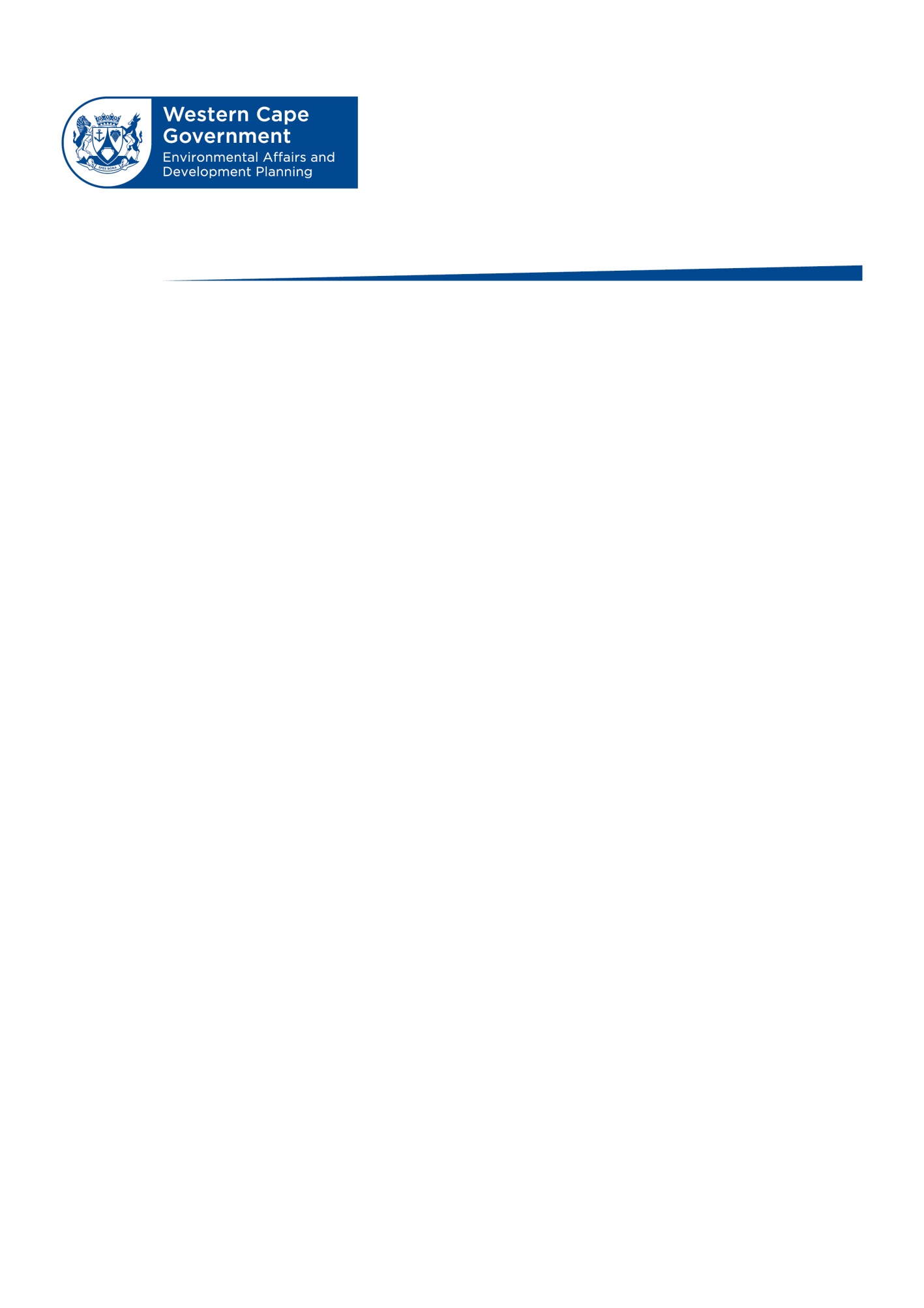 NEAS Reference Number:Exemption Reference Number (if applicable):Date BAR received by Department:Date BAR received by Directorate:Date BAR received by Case Officer:CAPE TOWN OFFICE: REGION 1 and REGION 2(Region 1: City of Cape Town, West Coast District)(Region 2: Cape Winelands District & Overberg District)GEORGE OFFICE: REGION 3(Central Karoo District & Garden Route District)BAR must be sent to the following details:Western Cape GovernmentDepartment of Environmental Affairs and Development PlanningAttention: Directorate: Development Management (Region 1 or 2)Private Bag X 9086Cape Town, 8000 Registry Office1st Floor Utilitas Building1 Dorp Street,Cape Town Queries should be directed to the Directorate: Development Management (Region 1 and 2) at: Tel: (021) 483-5829  Fax (021) 483-4372BAR must be sent to the following details:Western Cape GovernmentDepartment of Environmental Affairs and Development PlanningAttention: Directorate: Development Management (Region 3)Private Bag X 6509George, 6530Registry Office4th Floor, York Park Building93 York StreetGeorgeQueries should be directed to the Directorate: Development Management (Region 3) at: Tel: (044) 805-8600  Fax (044) 805 8650Provide a location map (see below) as Appendix A1 to this BAR that shows the location of the proposed development and associated structures and infrastructure on the property.Provide a location map (see below) as Appendix A1 to this BAR that shows the location of the proposed development and associated structures and infrastructure on the property.Locality Map:The scale of the locality map must be at least 1:50 000. For linear activities or development proposals of more than 25 kilometres, a smaller scale e.g., 1:250 000 can be used. The scale must be indicated on the map.The map must indicate the following:•	an accurate indication of the project site position as well as the positions of the alternative sites, if any; •	road names or numbers of all the major roads as well as the roads that provide access to the site(s)•	a north arrow;•	a legend; and•	a linear scale.For ocean based or aquatic activity, the coordinates must be provided within which the activity is to be undertaken and a map at an appropriate scale clearly indicating the area within which the activity is to be undertaken.Where comment from the Western Cape Government: Transport and Public Works is required, a map illustrating the properties (owned by the Western Cape Government: Transport and Public Works) that will be affected by the proposed development must be included in the Report.Provide a detailed site development plan / site map (see below) as Appendix B1 to this BAR; and if applicable, all alternative properties and locations.  Provide a detailed site development plan / site map (see below) as Appendix B1 to this BAR; and if applicable, all alternative properties and locations.  Site Plan:Detailed site development plan(s) must be prepared for each alternative site or alternative activity. The site plans must contain or conform to the following:The detailed site plan must preferably be at a scale of 1:500 or at an appropriate scale.  The scale must be clearly indicated on the plan, preferably together with a linear scale.The property boundaries and numbers of all the properties within 50m of the site must be indicated on the site plan.On land where the property has not been defined, the co-ordinates of the area in which the proposed activity or development is proposed must be provided. The current land use (not zoning) as well as the land use zoning of each of the adjoining properties must be clearly indicated on the site plan.The position of each component of the proposed activity or development as well as any other structures on the site must be indicated on the site plan.Services, including electricity supply cables (indicate aboveground or underground), water supply pipelines, boreholes, sewage pipelines, storm water infrastructure and access roads that will form part of the proposed development must be clearly indicated on the site plan.Servitudes and an indication of the purpose of each servitude must be indicated on the site plan.Sensitive environmental elements within 100m of the site must be included on the site plan, including (but not limited to):Watercourses / Rivers / Wetlands Flood lines (i.e., 1:100 year, 1:50 year and 1:10 year where applicable);Coastal Risk Zones as delineated for the Western Cape by the Department of Environmental Affairs and Development Planning (“DEA&DP”):Ridges;Cultural and historical features/landscapes;Areas with indigenous vegetation (even if degraded or infested with alien species).Whenever the slope of the site exceeds 1:10, a contour map of the site must be submitted.North arrowA map/site plan must also be provided at an appropriate scale, which superimposes the proposed development and its associated structures and infrastructure on the environmental sensitivities of the preferred and alternative sites indicating any areas that should be avoided, including buffer areas.Site photographsColour photographs of the site that shows the overall condition of the site and its surroundings (taken on the site and taken from outside the site) with a description of each photograph.  The vantage points from which the photographs were taken must be indicated on the site plan, or locality plan as applicable. If available, please also provide a recent aerial photograph.  Photographs must be attached to this BAR as Appendix C.  The aerial photograph(s) should be supplemented with additional photographs of relevant features on the site. Date of photographs must be included. Please note that the above requirements must be duplicated for all alternative sites.Biodiversity Overlay Map:A map of the relevant biodiversity information and conditions must be provided as an overlay map on the property/site plan. The Map must be attached to this BAR as Appendix D.Linear activities or development and multiple propertiesGPS co-ordinates must be provided in degrees, minutes and seconds using the Hartebeeshoek 94 WGS84 co-ordinate system.Where numerous properties/sites are involved (linear activities) you must attach a list of the Farm Name(s)/Portion(s)/Erf number(s) to this BAR as an Appendix.For linear activities that are longer than 500m, please provide a map with the co-ordinates taken every 100m along the route to this BAR as Appendix A3. DAFF: 	Department of Forestry and FisheriesDEA:  		Department of Environmental AffairsDEA& DP:	Department of Environmental Affairs and Development PlanningDHS:		Department of Human SettlementDoA:		Department of AgricultureDoH:		Department of HealthDWS:		Department of Water and SanitationEMPr: 		Environmental Management ProgrammeHWC:		Heritage Western CapeNFEPA:National Freshwater Ecosystem Protection AssessmentNSBA:National Spatial Biodiversity AssessmentTOR:		Terms of ReferenceWCBSP:	Western Cape Biodiversity Spatial PlanWCG:Western Cape GovernmentAPPENDIXAPPENDIXAPPENDIX (Tick) or x (cross)Appendix A:MapsMapsMapsAppendix A:Appendix A1:Locality MapAppendix A:Appendix A2:Coastal Risk Zones as delineated in terms of ICMA for the Western Cape by the Department of Environmental Affairs and Development PlanningAppendix A:Appendix A3:Map with the GPS co-ordinates for linear activitiesAppendix B: Appendix B1:Site development plan(s)Appendix B: Appendix B2A map of appropriate scale, which superimposes the proposed development and its associated structures and infrastructure on the environmental sensitivities of the preferred site, indicating any areas that should be avoided, including buffer areas;Appendix C:PhotographsPhotographsAppendix D:Biodiversity overlay mapBiodiversity overlay mapAppendix E:Permit(s) / license(s) / exemption notice, agreements, comments from State Department/Organs of state and service letters from the municipality.Permit(s) / license(s) / exemption notice, agreements, comments from State Department/Organs of state and service letters from the municipality.Permit(s) / license(s) / exemption notice, agreements, comments from State Department/Organs of state and service letters from the municipality.Appendix E:Appendix E1:Final comment/ROD from HWCAppendix E:Appendix E2:Copy of comment from Cape Nature Appendix E:Appendix E3:Final Comment from the DWSAppendix E:Appendix E4:Comment from the DEA: Oceans and CoastAppendix E:Appendix E5:Comment from the DAFFAppendix E:Appendix E6:Comment from WCG: Transport and Public WorksAppendix E:Appendix E7:Comment from WCG: DoAAppendix E:Appendix E8:Comment from WCG: DHSAppendix E:Appendix E9:Comment from WCG: DoHAppendix E:Appendix E10:Comment from DEA&DP: Pollution ManagementAppendix E:Appendix E11:Comment from DEA&DP: Waste ManagementAppendix E:Appendix E12:Comment from DEA&DP: BiodiversityAppendix E:Appendix E13:Comment from DEA&DP: Air QualityAppendix E:Appendix E14:Comment from DEA&DP: Coastal ManagementAppendix E:Appendix E15:Comment from the local authorityAppendix E:Appendix E16:Confirmation of all services (water, electricity, sewage, solid waste management)Appendix E:Appendix E17:Comment from the District MunicipalityAppendix E:Appendix E18:Copy of an exemption noticeAppendix E:Appendix E19Pre-approval for the reclamation of landAppendix E:Appendix E20:Proof of agreement/TOR of the specialist studies conducted. Appendix E:Appendix E21:Proof of land use rightsAppendix E:Appendix E22:Proof of public participation agreement for linear activitiesAppendix F:Public participation information: including a copy of the register of I&APs, the comments and responses Report, proof of notices, advertisements and any other public participation information as is required.Public participation information: including a copy of the register of I&APs, the comments and responses Report, proof of notices, advertisements and any other public participation information as is required.Appendix G:Specialist Report(s)Specialist Report(s)Appendix H:EMPrEMPrAppendix I:Screening tool reportScreening tool reportAppendix J:The impact and risk assessment for each alternativeThe impact and risk assessment for each alternativeAppendix K:Need and desirability for the proposed activity or development in terms of this Department’s guideline on Need and Desirability (March 2013)/DEA Integrated Environmental Management GuidelineNeed and desirability for the proposed activity or development in terms of this Department’s guideline on Need and Desirability (March 2013)/DEA Integrated Environmental Management GuidelineAppendix…..Any other attachments must be included as subsequent appendicesAny other attachments must be included as subsequent appendicesHighlight the Departmental Region in which the intended application will fallCAPE TOWN OFFICE:CAPE TOWN OFFICE:CAPE TOWN OFFICE:GEORGE OFFICE:Highlight the Departmental Region in which the intended application will fallREGION 1 (City of Cape Town, West Coast DistrictREGION 2 (Cape Winelands District & Overberg District) REGION 2 (Cape Winelands District & Overberg District) REGION 3(Central Karoo District & 
Garden Route District)Duplicate this section where there is more than one ProponentName of Applicant/Proponent:Name of contact person for Applicant/Proponent (if other):Company/ Trading name/State Department/Organ of State:Company Registration Number:Postal address:Postal code:Postal code:Telephone:(      )(      )Cell:Cell:E-mail:Fax: (      )Fax: (      )Company of EAP:EAP name:Postal address:Postal code:Postal code:Telephone:(      )(      )Cell:Cell:E-mail:Fax: (      )Fax: (      ) Qualifications:EAPASA registration no:Duplicate this section where there is more than one landownerName of landowner:Name of contact person for landowner (if other):Postal address:Telephone:E-mail:Postal code:Postal code:Telephone:E-mail:(      )(      )Cell:Cell:Telephone:E-mail:Fax: (   )Fax: (   )Name of Person in control of the land:Name of contact person for person in control of the land:Postal address:Name of Person in control of the land:Name of contact person for person in control of the land:Postal address:Name of Person in control of the land:Name of contact person for person in control of the land:Postal address:Postal code:Postal code:Telephone:(      )(      )Cell:Cell:E-mail:Fax: (      )Fax: (      )Duplicate this section where there is more than one Municipal JurisdictionMunicipality in whose area of jurisdiction the proposed activity will fall:Contact person:Postal address:Postal code:Postal code:Telephone(      )(      )Cell:Cell:E-mail:Fax: (      )Fax: (      )1. Is the proposed development (please tick):Is the proposed development (please tick):Is the proposed development (please tick):Is the proposed development (please tick):Is the proposed development (please tick):Is the proposed development (please tick):Is the proposed development (please tick):Is the proposed development (please tick):Is the proposed development (please tick):Is the proposed development (please tick):Is the proposed development (please tick):Is the proposed development (please tick):Is the proposed development (please tick):Is the proposed development (please tick):NewNewNewNewNewNewNewNewNewExpansionExpansionExpansionExpansionExpansionExpansionExpansionExpansionExpansionExpansion2. Is the proposed site(s) a brownfield of greenfield site? Please explain.Is the proposed site(s) a brownfield of greenfield site? Please explain.Is the proposed site(s) a brownfield of greenfield site? Please explain.Is the proposed site(s) a brownfield of greenfield site? Please explain.Is the proposed site(s) a brownfield of greenfield site? Please explain.Is the proposed site(s) a brownfield of greenfield site? Please explain.Is the proposed site(s) a brownfield of greenfield site? Please explain.Is the proposed site(s) a brownfield of greenfield site? Please explain.Is the proposed site(s) a brownfield of greenfield site? Please explain.Is the proposed site(s) a brownfield of greenfield site? Please explain.Is the proposed site(s) a brownfield of greenfield site? Please explain.Is the proposed site(s) a brownfield of greenfield site? Please explain.Is the proposed site(s) a brownfield of greenfield site? Please explain.Is the proposed site(s) a brownfield of greenfield site? Please explain.Is the proposed site(s) a brownfield of greenfield site? Please explain.Is the proposed site(s) a brownfield of greenfield site? Please explain.Is the proposed site(s) a brownfield of greenfield site? Please explain.Is the proposed site(s) a brownfield of greenfield site? Please explain.Is the proposed site(s) a brownfield of greenfield site? Please explain.Is the proposed site(s) a brownfield of greenfield site? Please explain.Is the proposed site(s) a brownfield of greenfield site? Please explain.Is the proposed site(s) a brownfield of greenfield site? Please explain.Is the proposed site(s) a brownfield of greenfield site? Please explain.Is the proposed site(s) a brownfield of greenfield site? Please explain.Is the proposed site(s) a brownfield of greenfield site? Please explain.Is the proposed site(s) a brownfield of greenfield site? Please explain.Is the proposed site(s) a brownfield of greenfield site? Please explain.Is the proposed site(s) a brownfield of greenfield site? Please explain.Is the proposed site(s) a brownfield of greenfield site? Please explain.Is the proposed site(s) a brownfield of greenfield site? Please explain.Is the proposed site(s) a brownfield of greenfield site? Please explain.Is the proposed site(s) a brownfield of greenfield site? Please explain.Is the proposed site(s) a brownfield of greenfield site? Please explain.Is the proposed site(s) a brownfield of greenfield site? Please explain.Is the proposed site(s) a brownfield of greenfield site? Please explain.Is the proposed site(s) a brownfield of greenfield site? Please explain.Is the proposed site(s) a brownfield of greenfield site? Please explain.Is the proposed site(s) a brownfield of greenfield site? Please explain.Is the proposed site(s) a brownfield of greenfield site? Please explain.Is the proposed site(s) a brownfield of greenfield site? Please explain.Is the proposed site(s) a brownfield of greenfield site? Please explain.Is the proposed site(s) a brownfield of greenfield site? Please explain.Is the proposed site(s) a brownfield of greenfield site? Please explain.Is the proposed site(s) a brownfield of greenfield site? Please explain.Is the proposed site(s) a brownfield of greenfield site? Please explain.Is the proposed site(s) a brownfield of greenfield site? Please explain.Is the proposed site(s) a brownfield of greenfield site? Please explain.Is the proposed site(s) a brownfield of greenfield site? Please explain.3.For Linear activities or developments For Linear activities or developments For Linear activities or developments For Linear activities or developments For Linear activities or developments For Linear activities or developments For Linear activities or developments For Linear activities or developments For Linear activities or developments For Linear activities or developments For Linear activities or developments For Linear activities or developments For Linear activities or developments For Linear activities or developments For Linear activities or developments For Linear activities or developments For Linear activities or developments For Linear activities or developments For Linear activities or developments For Linear activities or developments For Linear activities or developments For Linear activities or developments For Linear activities or developments For Linear activities or developments For Linear activities or developments For Linear activities or developments For Linear activities or developments For Linear activities or developments For Linear activities or developments For Linear activities or developments For Linear activities or developments For Linear activities or developments For Linear activities or developments For Linear activities or developments For Linear activities or developments For Linear activities or developments For Linear activities or developments For Linear activities or developments For Linear activities or developments For Linear activities or developments For Linear activities or developments For Linear activities or developments For Linear activities or developments For Linear activities or developments For Linear activities or developments For Linear activities or developments For Linear activities or developments For Linear activities or developments 3.1.Provide the Farm(s)/Farm Portion(s)/Erf number(s) for all routes:Provide the Farm(s)/Farm Portion(s)/Erf number(s) for all routes:Provide the Farm(s)/Farm Portion(s)/Erf number(s) for all routes:Provide the Farm(s)/Farm Portion(s)/Erf number(s) for all routes:Provide the Farm(s)/Farm Portion(s)/Erf number(s) for all routes:Provide the Farm(s)/Farm Portion(s)/Erf number(s) for all routes:Provide the Farm(s)/Farm Portion(s)/Erf number(s) for all routes:Provide the Farm(s)/Farm Portion(s)/Erf number(s) for all routes:Provide the Farm(s)/Farm Portion(s)/Erf number(s) for all routes:Provide the Farm(s)/Farm Portion(s)/Erf number(s) for all routes:Provide the Farm(s)/Farm Portion(s)/Erf number(s) for all routes:Provide the Farm(s)/Farm Portion(s)/Erf number(s) for all routes:Provide the Farm(s)/Farm Portion(s)/Erf number(s) for all routes:Provide the Farm(s)/Farm Portion(s)/Erf number(s) for all routes:Provide the Farm(s)/Farm Portion(s)/Erf number(s) for all routes:Provide the Farm(s)/Farm Portion(s)/Erf number(s) for all routes:Provide the Farm(s)/Farm Portion(s)/Erf number(s) for all routes:Provide the Farm(s)/Farm Portion(s)/Erf number(s) for all routes:Provide the Farm(s)/Farm Portion(s)/Erf number(s) for all routes:Provide the Farm(s)/Farm Portion(s)/Erf number(s) for all routes:Provide the Farm(s)/Farm Portion(s)/Erf number(s) for all routes:Provide the Farm(s)/Farm Portion(s)/Erf number(s) for all routes:Provide the Farm(s)/Farm Portion(s)/Erf number(s) for all routes:Provide the Farm(s)/Farm Portion(s)/Erf number(s) for all routes:Provide the Farm(s)/Farm Portion(s)/Erf number(s) for all routes:Provide the Farm(s)/Farm Portion(s)/Erf number(s) for all routes:Provide the Farm(s)/Farm Portion(s)/Erf number(s) for all routes:Provide the Farm(s)/Farm Portion(s)/Erf number(s) for all routes:Provide the Farm(s)/Farm Portion(s)/Erf number(s) for all routes:Provide the Farm(s)/Farm Portion(s)/Erf number(s) for all routes:Provide the Farm(s)/Farm Portion(s)/Erf number(s) for all routes:Provide the Farm(s)/Farm Portion(s)/Erf number(s) for all routes:Provide the Farm(s)/Farm Portion(s)/Erf number(s) for all routes:Provide the Farm(s)/Farm Portion(s)/Erf number(s) for all routes:Provide the Farm(s)/Farm Portion(s)/Erf number(s) for all routes:Provide the Farm(s)/Farm Portion(s)/Erf number(s) for all routes:Provide the Farm(s)/Farm Portion(s)/Erf number(s) for all routes:Provide the Farm(s)/Farm Portion(s)/Erf number(s) for all routes:Provide the Farm(s)/Farm Portion(s)/Erf number(s) for all routes:Provide the Farm(s)/Farm Portion(s)/Erf number(s) for all routes:Provide the Farm(s)/Farm Portion(s)/Erf number(s) for all routes:Provide the Farm(s)/Farm Portion(s)/Erf number(s) for all routes:Provide the Farm(s)/Farm Portion(s)/Erf number(s) for all routes:Provide the Farm(s)/Farm Portion(s)/Erf number(s) for all routes:Provide the Farm(s)/Farm Portion(s)/Erf number(s) for all routes:Provide the Farm(s)/Farm Portion(s)/Erf number(s) for all routes:Provide the Farm(s)/Farm Portion(s)/Erf number(s) for all routes:Provide the Farm(s)/Farm Portion(s)/Erf number(s) for all routes:3.2.Development footprint of the proposed development for all alternatives.Development footprint of the proposed development for all alternatives.Development footprint of the proposed development for all alternatives.Development footprint of the proposed development for all alternatives.Development footprint of the proposed development for all alternatives.Development footprint of the proposed development for all alternatives.Development footprint of the proposed development for all alternatives.Development footprint of the proposed development for all alternatives.Development footprint of the proposed development for all alternatives.Development footprint of the proposed development for all alternatives.Development footprint of the proposed development for all alternatives.Development footprint of the proposed development for all alternatives.Development footprint of the proposed development for all alternatives.Development footprint of the proposed development for all alternatives.Development footprint of the proposed development for all alternatives.Development footprint of the proposed development for all alternatives.Development footprint of the proposed development for all alternatives.Development footprint of the proposed development for all alternatives.Development footprint of the proposed development for all alternatives.Development footprint of the proposed development for all alternatives.Development footprint of the proposed development for all alternatives.Development footprint of the proposed development for all alternatives.Development footprint of the proposed development for all alternatives.Development footprint of the proposed development for all alternatives.Development footprint of the proposed development for all alternatives.Development footprint of the proposed development for all alternatives.Development footprint of the proposed development for all alternatives.Development footprint of the proposed development for all alternatives.Development footprint of the proposed development for all alternatives.Development footprint of the proposed development for all alternatives.Development footprint of the proposed development for all alternatives.Development footprint of the proposed development for all alternatives.Development footprint of the proposed development for all alternatives.Development footprint of the proposed development for all alternatives.Development footprint of the proposed development for all alternatives.Development footprint of the proposed development for all alternatives.Development footprint of the proposed development for all alternatives.Development footprint of the proposed development for all alternatives.Development footprint of the proposed development for all alternatives.Development footprint of the proposed development for all alternatives.Development footprint of the proposed development for all alternatives.Development footprint of the proposed development for all alternatives.Development footprint of the proposed development for all alternatives.Development footprint of the proposed development for all alternatives.Development footprint of the proposed development for all alternatives.    m²    m²    m²3.3.Provide a description of the proposed development (e.g. for roads the length, width and width of the road reserve in the case of pipelines indicate the length and diameter) for all alternatives.Provide a description of the proposed development (e.g. for roads the length, width and width of the road reserve in the case of pipelines indicate the length and diameter) for all alternatives.Provide a description of the proposed development (e.g. for roads the length, width and width of the road reserve in the case of pipelines indicate the length and diameter) for all alternatives.Provide a description of the proposed development (e.g. for roads the length, width and width of the road reserve in the case of pipelines indicate the length and diameter) for all alternatives.Provide a description of the proposed development (e.g. for roads the length, width and width of the road reserve in the case of pipelines indicate the length and diameter) for all alternatives.Provide a description of the proposed development (e.g. for roads the length, width and width of the road reserve in the case of pipelines indicate the length and diameter) for all alternatives.Provide a description of the proposed development (e.g. for roads the length, width and width of the road reserve in the case of pipelines indicate the length and diameter) for all alternatives.Provide a description of the proposed development (e.g. for roads the length, width and width of the road reserve in the case of pipelines indicate the length and diameter) for all alternatives.Provide a description of the proposed development (e.g. for roads the length, width and width of the road reserve in the case of pipelines indicate the length and diameter) for all alternatives.Provide a description of the proposed development (e.g. for roads the length, width and width of the road reserve in the case of pipelines indicate the length and diameter) for all alternatives.Provide a description of the proposed development (e.g. for roads the length, width and width of the road reserve in the case of pipelines indicate the length and diameter) for all alternatives.Provide a description of the proposed development (e.g. for roads the length, width and width of the road reserve in the case of pipelines indicate the length and diameter) for all alternatives.Provide a description of the proposed development (e.g. for roads the length, width and width of the road reserve in the case of pipelines indicate the length and diameter) for all alternatives.Provide a description of the proposed development (e.g. for roads the length, width and width of the road reserve in the case of pipelines indicate the length and diameter) for all alternatives.Provide a description of the proposed development (e.g. for roads the length, width and width of the road reserve in the case of pipelines indicate the length and diameter) for all alternatives.Provide a description of the proposed development (e.g. for roads the length, width and width of the road reserve in the case of pipelines indicate the length and diameter) for all alternatives.Provide a description of the proposed development (e.g. for roads the length, width and width of the road reserve in the case of pipelines indicate the length and diameter) for all alternatives.Provide a description of the proposed development (e.g. for roads the length, width and width of the road reserve in the case of pipelines indicate the length and diameter) for all alternatives.Provide a description of the proposed development (e.g. for roads the length, width and width of the road reserve in the case of pipelines indicate the length and diameter) for all alternatives.Provide a description of the proposed development (e.g. for roads the length, width and width of the road reserve in the case of pipelines indicate the length and diameter) for all alternatives.Provide a description of the proposed development (e.g. for roads the length, width and width of the road reserve in the case of pipelines indicate the length and diameter) for all alternatives.Provide a description of the proposed development (e.g. for roads the length, width and width of the road reserve in the case of pipelines indicate the length and diameter) for all alternatives.Provide a description of the proposed development (e.g. for roads the length, width and width of the road reserve in the case of pipelines indicate the length and diameter) for all alternatives.Provide a description of the proposed development (e.g. for roads the length, width and width of the road reserve in the case of pipelines indicate the length and diameter) for all alternatives.Provide a description of the proposed development (e.g. for roads the length, width and width of the road reserve in the case of pipelines indicate the length and diameter) for all alternatives.Provide a description of the proposed development (e.g. for roads the length, width and width of the road reserve in the case of pipelines indicate the length and diameter) for all alternatives.Provide a description of the proposed development (e.g. for roads the length, width and width of the road reserve in the case of pipelines indicate the length and diameter) for all alternatives.Provide a description of the proposed development (e.g. for roads the length, width and width of the road reserve in the case of pipelines indicate the length and diameter) for all alternatives.Provide a description of the proposed development (e.g. for roads the length, width and width of the road reserve in the case of pipelines indicate the length and diameter) for all alternatives.Provide a description of the proposed development (e.g. for roads the length, width and width of the road reserve in the case of pipelines indicate the length and diameter) for all alternatives.Provide a description of the proposed development (e.g. for roads the length, width and width of the road reserve in the case of pipelines indicate the length and diameter) for all alternatives.Provide a description of the proposed development (e.g. for roads the length, width and width of the road reserve in the case of pipelines indicate the length and diameter) for all alternatives.Provide a description of the proposed development (e.g. for roads the length, width and width of the road reserve in the case of pipelines indicate the length and diameter) for all alternatives.Provide a description of the proposed development (e.g. for roads the length, width and width of the road reserve in the case of pipelines indicate the length and diameter) for all alternatives.Provide a description of the proposed development (e.g. for roads the length, width and width of the road reserve in the case of pipelines indicate the length and diameter) for all alternatives.Provide a description of the proposed development (e.g. for roads the length, width and width of the road reserve in the case of pipelines indicate the length and diameter) for all alternatives.Provide a description of the proposed development (e.g. for roads the length, width and width of the road reserve in the case of pipelines indicate the length and diameter) for all alternatives.Provide a description of the proposed development (e.g. for roads the length, width and width of the road reserve in the case of pipelines indicate the length and diameter) for all alternatives.Provide a description of the proposed development (e.g. for roads the length, width and width of the road reserve in the case of pipelines indicate the length and diameter) for all alternatives.Provide a description of the proposed development (e.g. for roads the length, width and width of the road reserve in the case of pipelines indicate the length and diameter) for all alternatives.Provide a description of the proposed development (e.g. for roads the length, width and width of the road reserve in the case of pipelines indicate the length and diameter) for all alternatives.Provide a description of the proposed development (e.g. for roads the length, width and width of the road reserve in the case of pipelines indicate the length and diameter) for all alternatives.Provide a description of the proposed development (e.g. for roads the length, width and width of the road reserve in the case of pipelines indicate the length and diameter) for all alternatives.Provide a description of the proposed development (e.g. for roads the length, width and width of the road reserve in the case of pipelines indicate the length and diameter) for all alternatives.Provide a description of the proposed development (e.g. for roads the length, width and width of the road reserve in the case of pipelines indicate the length and diameter) for all alternatives.Provide a description of the proposed development (e.g. for roads the length, width and width of the road reserve in the case of pipelines indicate the length and diameter) for all alternatives.Provide a description of the proposed development (e.g. for roads the length, width and width of the road reserve in the case of pipelines indicate the length and diameter) for all alternatives.Provide a description of the proposed development (e.g. for roads the length, width and width of the road reserve in the case of pipelines indicate the length and diameter) for all alternatives.3.4.3.4.Indicate how access to the proposed routes will be obtained for all alternatives.Indicate how access to the proposed routes will be obtained for all alternatives.Indicate how access to the proposed routes will be obtained for all alternatives.Indicate how access to the proposed routes will be obtained for all alternatives.Indicate how access to the proposed routes will be obtained for all alternatives.Indicate how access to the proposed routes will be obtained for all alternatives.Indicate how access to the proposed routes will be obtained for all alternatives.Indicate how access to the proposed routes will be obtained for all alternatives.Indicate how access to the proposed routes will be obtained for all alternatives.Indicate how access to the proposed routes will be obtained for all alternatives.Indicate how access to the proposed routes will be obtained for all alternatives.Indicate how access to the proposed routes will be obtained for all alternatives.Indicate how access to the proposed routes will be obtained for all alternatives.Indicate how access to the proposed routes will be obtained for all alternatives.Indicate how access to the proposed routes will be obtained for all alternatives.Indicate how access to the proposed routes will be obtained for all alternatives.Indicate how access to the proposed routes will be obtained for all alternatives.Indicate how access to the proposed routes will be obtained for all alternatives.Indicate how access to the proposed routes will be obtained for all alternatives.Indicate how access to the proposed routes will be obtained for all alternatives.Indicate how access to the proposed routes will be obtained for all alternatives.Indicate how access to the proposed routes will be obtained for all alternatives.Indicate how access to the proposed routes will be obtained for all alternatives.Indicate how access to the proposed routes will be obtained for all alternatives.Indicate how access to the proposed routes will be obtained for all alternatives.Indicate how access to the proposed routes will be obtained for all alternatives.Indicate how access to the proposed routes will be obtained for all alternatives.Indicate how access to the proposed routes will be obtained for all alternatives.Indicate how access to the proposed routes will be obtained for all alternatives.Indicate how access to the proposed routes will be obtained for all alternatives.Indicate how access to the proposed routes will be obtained for all alternatives.Indicate how access to the proposed routes will be obtained for all alternatives.Indicate how access to the proposed routes will be obtained for all alternatives.Indicate how access to the proposed routes will be obtained for all alternatives.Indicate how access to the proposed routes will be obtained for all alternatives.Indicate how access to the proposed routes will be obtained for all alternatives.Indicate how access to the proposed routes will be obtained for all alternatives.Indicate how access to the proposed routes will be obtained for all alternatives.Indicate how access to the proposed routes will be obtained for all alternatives.Indicate how access to the proposed routes will be obtained for all alternatives.Indicate how access to the proposed routes will be obtained for all alternatives.Indicate how access to the proposed routes will be obtained for all alternatives.Indicate how access to the proposed routes will be obtained for all alternatives.Indicate how access to the proposed routes will be obtained for all alternatives.Indicate how access to the proposed routes will be obtained for all alternatives.Indicate how access to the proposed routes will be obtained for all alternatives.Indicate how access to the proposed routes will be obtained for all alternatives.3.5.SG Digit codes of the Farms/Farm Portions/Erf numbers for all alternativesSG Digit codes of the Farms/Farm Portions/Erf numbers for all alternatives3.6.Starting point co-ordinates for all alternativesStarting point co-ordinates for all alternativesStarting point co-ordinates for all alternativesStarting point co-ordinates for all alternativesStarting point co-ordinates for all alternativesStarting point co-ordinates for all alternativesStarting point co-ordinates for all alternativesStarting point co-ordinates for all alternativesStarting point co-ordinates for all alternativesStarting point co-ordinates for all alternativesStarting point co-ordinates for all alternativesStarting point co-ordinates for all alternativesStarting point co-ordinates for all alternativesStarting point co-ordinates for all alternativesStarting point co-ordinates for all alternativesStarting point co-ordinates for all alternativesStarting point co-ordinates for all alternativesStarting point co-ordinates for all alternativesStarting point co-ordinates for all alternativesStarting point co-ordinates for all alternativesStarting point co-ordinates for all alternativesStarting point co-ordinates for all alternativesStarting point co-ordinates for all alternativesStarting point co-ordinates for all alternativesStarting point co-ordinates for all alternativesStarting point co-ordinates for all alternativesStarting point co-ordinates for all alternativesStarting point co-ordinates for all alternativesStarting point co-ordinates for all alternativesStarting point co-ordinates for all alternativesStarting point co-ordinates for all alternativesStarting point co-ordinates for all alternativesStarting point co-ordinates for all alternativesStarting point co-ordinates for all alternativesStarting point co-ordinates for all alternativesStarting point co-ordinates for all alternativesStarting point co-ordinates for all alternativesStarting point co-ordinates for all alternativesStarting point co-ordinates for all alternativesStarting point co-ordinates for all alternativesStarting point co-ordinates for all alternativesStarting point co-ordinates for all alternativesStarting point co-ordinates for all alternativesStarting point co-ordinates for all alternativesStarting point co-ordinates for all alternativesStarting point co-ordinates for all alternativesStarting point co-ordinates for all alternativesStarting point co-ordinates for all alternativesLatitude (S)Latitude (S)Latitude (S)Latitude (S)Latitude (S)Latitude (S)Latitude (S)ºººººººººººººº‘‘‘‘‘‘‘‘‘‘‘‘‘‘“““““““““““““Longitude (E)Longitude (E)Longitude (E)Longitude (E)Longitude (E)Longitude (E)Longitude (E)ºººººººººººººº‘‘‘‘‘‘‘‘‘‘‘‘‘‘“““““““““““““Middle point co-ordinates for all alternativesMiddle point co-ordinates for all alternativesMiddle point co-ordinates for all alternativesMiddle point co-ordinates for all alternativesMiddle point co-ordinates for all alternativesMiddle point co-ordinates for all alternativesMiddle point co-ordinates for all alternativesMiddle point co-ordinates for all alternativesMiddle point co-ordinates for all alternativesMiddle point co-ordinates for all alternativesMiddle point co-ordinates for all alternativesMiddle point co-ordinates for all alternativesMiddle point co-ordinates for all alternativesMiddle point co-ordinates for all alternativesMiddle point co-ordinates for all alternativesMiddle point co-ordinates for all alternativesMiddle point co-ordinates for all alternativesMiddle point co-ordinates for all alternativesMiddle point co-ordinates for all alternativesMiddle point co-ordinates for all alternativesMiddle point co-ordinates for all alternativesMiddle point co-ordinates for all alternativesMiddle point co-ordinates for all alternativesMiddle point co-ordinates for all alternativesMiddle point co-ordinates for all alternativesMiddle point co-ordinates for all alternativesMiddle point co-ordinates for all alternativesMiddle point co-ordinates for all alternativesMiddle point co-ordinates for all alternativesMiddle point co-ordinates for all alternativesMiddle point co-ordinates for all alternativesMiddle point co-ordinates for all alternativesMiddle point co-ordinates for all alternativesMiddle point co-ordinates for all alternativesMiddle point co-ordinates for all alternativesMiddle point co-ordinates for all alternativesMiddle point co-ordinates for all alternativesMiddle point co-ordinates for all alternativesMiddle point co-ordinates for all alternativesMiddle point co-ordinates for all alternativesMiddle point co-ordinates for all alternativesMiddle point co-ordinates for all alternativesMiddle point co-ordinates for all alternativesMiddle point co-ordinates for all alternativesMiddle point co-ordinates for all alternativesMiddle point co-ordinates for all alternativesMiddle point co-ordinates for all alternativesMiddle point co-ordinates for all alternativesLatitude (S)Latitude (S)Latitude (S)Latitude (S)Latitude (S)Latitude (S)Latitude (S)ºººººººººººººº‘‘‘‘‘‘‘‘‘‘‘‘‘‘“““““““““““““Longitude (E)Longitude (E)Longitude (E)Longitude (E)Longitude (E)Longitude (E)Longitude (E)ºººººººººººººº‘‘‘‘‘‘‘‘‘‘‘‘‘‘“““““““““““““End point co-ordinates for all alternativesEnd point co-ordinates for all alternativesEnd point co-ordinates for all alternativesEnd point co-ordinates for all alternativesEnd point co-ordinates for all alternativesEnd point co-ordinates for all alternativesEnd point co-ordinates for all alternativesEnd point co-ordinates for all alternativesEnd point co-ordinates for all alternativesEnd point co-ordinates for all alternativesEnd point co-ordinates for all alternativesEnd point co-ordinates for all alternativesEnd point co-ordinates for all alternativesEnd point co-ordinates for all alternativesEnd point co-ordinates for all alternativesEnd point co-ordinates for all alternativesEnd point co-ordinates for all alternativesEnd point co-ordinates for all alternativesEnd point co-ordinates for all alternativesEnd point co-ordinates for all alternativesEnd point co-ordinates for all alternativesEnd point co-ordinates for all alternativesEnd point co-ordinates for all alternativesEnd point co-ordinates for all alternativesEnd point co-ordinates for all alternativesEnd point co-ordinates for all alternativesEnd point co-ordinates for all alternativesEnd point co-ordinates for all alternativesEnd point co-ordinates for all alternativesEnd point co-ordinates for all alternativesEnd point co-ordinates for all alternativesEnd point co-ordinates for all alternativesEnd point co-ordinates for all alternativesEnd point co-ordinates for all alternativesEnd point co-ordinates for all alternativesEnd point co-ordinates for all alternativesEnd point co-ordinates for all alternativesEnd point co-ordinates for all alternativesEnd point co-ordinates for all alternativesEnd point co-ordinates for all alternativesEnd point co-ordinates for all alternativesEnd point co-ordinates for all alternativesEnd point co-ordinates for all alternativesEnd point co-ordinates for all alternativesEnd point co-ordinates for all alternativesEnd point co-ordinates for all alternativesEnd point co-ordinates for all alternativesEnd point co-ordinates for all alternativesLatitude (S)Latitude (S)Latitude (S)Latitude (S)Latitude (S)Latitude (S)Latitude (S)ºººººººººººººº‘‘‘‘‘‘‘‘‘‘‘‘‘‘“““““““““““““Longitude (E)Longitude (E)Longitude (E)Longitude (E)Longitude (E)Longitude (E)Longitude (E)ºººººººººººººº‘‘‘‘‘‘‘‘‘‘‘‘‘‘“““““““““““““Note: For Linear activities or developments longer than 500m, a map indicating the co-ordinates for every 100m along the route must be attached to this BAR as Appendix A3.Note: For Linear activities or developments longer than 500m, a map indicating the co-ordinates for every 100m along the route must be attached to this BAR as Appendix A3.Note: For Linear activities or developments longer than 500m, a map indicating the co-ordinates for every 100m along the route must be attached to this BAR as Appendix A3.Note: For Linear activities or developments longer than 500m, a map indicating the co-ordinates for every 100m along the route must be attached to this BAR as Appendix A3.Note: For Linear activities or developments longer than 500m, a map indicating the co-ordinates for every 100m along the route must be attached to this BAR as Appendix A3.Note: For Linear activities or developments longer than 500m, a map indicating the co-ordinates for every 100m along the route must be attached to this BAR as Appendix A3.Note: For Linear activities or developments longer than 500m, a map indicating the co-ordinates for every 100m along the route must be attached to this BAR as Appendix A3.Note: For Linear activities or developments longer than 500m, a map indicating the co-ordinates for every 100m along the route must be attached to this BAR as Appendix A3.Note: For Linear activities or developments longer than 500m, a map indicating the co-ordinates for every 100m along the route must be attached to this BAR as Appendix A3.Note: For Linear activities or developments longer than 500m, a map indicating the co-ordinates for every 100m along the route must be attached to this BAR as Appendix A3.Note: For Linear activities or developments longer than 500m, a map indicating the co-ordinates for every 100m along the route must be attached to this BAR as Appendix A3.Note: For Linear activities or developments longer than 500m, a map indicating the co-ordinates for every 100m along the route must be attached to this BAR as Appendix A3.Note: For Linear activities or developments longer than 500m, a map indicating the co-ordinates for every 100m along the route must be attached to this BAR as Appendix A3.Note: For Linear activities or developments longer than 500m, a map indicating the co-ordinates for every 100m along the route must be attached to this BAR as Appendix A3.Note: For Linear activities or developments longer than 500m, a map indicating the co-ordinates for every 100m along the route must be attached to this BAR as Appendix A3.Note: For Linear activities or developments longer than 500m, a map indicating the co-ordinates for every 100m along the route must be attached to this BAR as Appendix A3.Note: For Linear activities or developments longer than 500m, a map indicating the co-ordinates for every 100m along the route must be attached to this BAR as Appendix A3.Note: For Linear activities or developments longer than 500m, a map indicating the co-ordinates for every 100m along the route must be attached to this BAR as Appendix A3.Note: For Linear activities or developments longer than 500m, a map indicating the co-ordinates for every 100m along the route must be attached to this BAR as Appendix A3.Note: For Linear activities or developments longer than 500m, a map indicating the co-ordinates for every 100m along the route must be attached to this BAR as Appendix A3.Note: For Linear activities or developments longer than 500m, a map indicating the co-ordinates for every 100m along the route must be attached to this BAR as Appendix A3.Note: For Linear activities or developments longer than 500m, a map indicating the co-ordinates for every 100m along the route must be attached to this BAR as Appendix A3.Note: For Linear activities or developments longer than 500m, a map indicating the co-ordinates for every 100m along the route must be attached to this BAR as Appendix A3.Note: For Linear activities or developments longer than 500m, a map indicating the co-ordinates for every 100m along the route must be attached to this BAR as Appendix A3.Note: For Linear activities or developments longer than 500m, a map indicating the co-ordinates for every 100m along the route must be attached to this BAR as Appendix A3.Note: For Linear activities or developments longer than 500m, a map indicating the co-ordinates for every 100m along the route must be attached to this BAR as Appendix A3.Note: For Linear activities or developments longer than 500m, a map indicating the co-ordinates for every 100m along the route must be attached to this BAR as Appendix A3.Note: For Linear activities or developments longer than 500m, a map indicating the co-ordinates for every 100m along the route must be attached to this BAR as Appendix A3.Note: For Linear activities or developments longer than 500m, a map indicating the co-ordinates for every 100m along the route must be attached to this BAR as Appendix A3.Note: For Linear activities or developments longer than 500m, a map indicating the co-ordinates for every 100m along the route must be attached to this BAR as Appendix A3.Note: For Linear activities or developments longer than 500m, a map indicating the co-ordinates for every 100m along the route must be attached to this BAR as Appendix A3.Note: For Linear activities or developments longer than 500m, a map indicating the co-ordinates for every 100m along the route must be attached to this BAR as Appendix A3.Note: For Linear activities or developments longer than 500m, a map indicating the co-ordinates for every 100m along the route must be attached to this BAR as Appendix A3.Note: For Linear activities or developments longer than 500m, a map indicating the co-ordinates for every 100m along the route must be attached to this BAR as Appendix A3.Note: For Linear activities or developments longer than 500m, a map indicating the co-ordinates for every 100m along the route must be attached to this BAR as Appendix A3.Note: For Linear activities or developments longer than 500m, a map indicating the co-ordinates for every 100m along the route must be attached to this BAR as Appendix A3.Note: For Linear activities or developments longer than 500m, a map indicating the co-ordinates for every 100m along the route must be attached to this BAR as Appendix A3.Note: For Linear activities or developments longer than 500m, a map indicating the co-ordinates for every 100m along the route must be attached to this BAR as Appendix A3.Note: For Linear activities or developments longer than 500m, a map indicating the co-ordinates for every 100m along the route must be attached to this BAR as Appendix A3.Note: For Linear activities or developments longer than 500m, a map indicating the co-ordinates for every 100m along the route must be attached to this BAR as Appendix A3.Note: For Linear activities or developments longer than 500m, a map indicating the co-ordinates for every 100m along the route must be attached to this BAR as Appendix A3.Note: For Linear activities or developments longer than 500m, a map indicating the co-ordinates for every 100m along the route must be attached to this BAR as Appendix A3.Note: For Linear activities or developments longer than 500m, a map indicating the co-ordinates for every 100m along the route must be attached to this BAR as Appendix A3.Note: For Linear activities or developments longer than 500m, a map indicating the co-ordinates for every 100m along the route must be attached to this BAR as Appendix A3.Note: For Linear activities or developments longer than 500m, a map indicating the co-ordinates for every 100m along the route must be attached to this BAR as Appendix A3.Note: For Linear activities or developments longer than 500m, a map indicating the co-ordinates for every 100m along the route must be attached to this BAR as Appendix A3.Note: For Linear activities or developments longer than 500m, a map indicating the co-ordinates for every 100m along the route must be attached to this BAR as Appendix A3.Note: For Linear activities or developments longer than 500m, a map indicating the co-ordinates for every 100m along the route must be attached to this BAR as Appendix A3.Note: For Linear activities or developments longer than 500m, a map indicating the co-ordinates for every 100m along the route must be attached to this BAR as Appendix A3.4.Other developmentsOther developmentsOther developmentsOther developmentsOther developmentsOther developmentsOther developmentsOther developmentsOther developmentsOther developmentsOther developmentsOther developmentsOther developmentsOther developmentsOther developmentsOther developmentsOther developmentsOther developmentsOther developmentsOther developmentsOther developmentsOther developmentsOther developmentsOther developmentsOther developmentsOther developmentsOther developmentsOther developmentsOther developmentsOther developmentsOther developmentsOther developmentsOther developmentsOther developmentsOther developmentsOther developmentsOther developmentsOther developmentsOther developmentsOther developmentsOther developmentsOther developmentsOther developmentsOther developmentsOther developmentsOther developmentsOther developmentsOther developments4.1.Property size(s) of all proposed site(s): Property size(s) of all proposed site(s): Property size(s) of all proposed site(s): Property size(s) of all proposed site(s): Property size(s) of all proposed site(s): Property size(s) of all proposed site(s): Property size(s) of all proposed site(s): Property size(s) of all proposed site(s): Property size(s) of all proposed site(s): Property size(s) of all proposed site(s): Property size(s) of all proposed site(s): Property size(s) of all proposed site(s): Property size(s) of all proposed site(s): Property size(s) of all proposed site(s): Property size(s) of all proposed site(s): Property size(s) of all proposed site(s): Property size(s) of all proposed site(s): Property size(s) of all proposed site(s): Property size(s) of all proposed site(s): Property size(s) of all proposed site(s): Property size(s) of all proposed site(s): Property size(s) of all proposed site(s): Property size(s) of all proposed site(s): Property size(s) of all proposed site(s): Property size(s) of all proposed site(s): Property size(s) of all proposed site(s): Property size(s) of all proposed site(s): Property size(s) of all proposed site(s): Property size(s) of all proposed site(s): Property size(s) of all proposed site(s): Property size(s) of all proposed site(s): Property size(s) of all proposed site(s): Property size(s) of all proposed site(s): Property size(s) of all proposed site(s): Property size(s) of all proposed site(s): Property size(s) of all proposed site(s): Property size(s) of all proposed site(s): Property size(s) of all proposed site(s): Property size(s) of all proposed site(s): Property size(s) of all proposed site(s): Property size(s) of all proposed site(s): Property size(s) of all proposed site(s): Property size(s) of all proposed site(s): Property size(s) of all proposed site(s): Property size(s) of all proposed site(s): m2m2m24.2.Developed footprint of the existing facility and associated infrastructure (if applicable):Developed footprint of the existing facility and associated infrastructure (if applicable):Developed footprint of the existing facility and associated infrastructure (if applicable):Developed footprint of the existing facility and associated infrastructure (if applicable):Developed footprint of the existing facility and associated infrastructure (if applicable):Developed footprint of the existing facility and associated infrastructure (if applicable):Developed footprint of the existing facility and associated infrastructure (if applicable):Developed footprint of the existing facility and associated infrastructure (if applicable):Developed footprint of the existing facility and associated infrastructure (if applicable):Developed footprint of the existing facility and associated infrastructure (if applicable):Developed footprint of the existing facility and associated infrastructure (if applicable):Developed footprint of the existing facility and associated infrastructure (if applicable):Developed footprint of the existing facility and associated infrastructure (if applicable):Developed footprint of the existing facility and associated infrastructure (if applicable):Developed footprint of the existing facility and associated infrastructure (if applicable):Developed footprint of the existing facility and associated infrastructure (if applicable):Developed footprint of the existing facility and associated infrastructure (if applicable):Developed footprint of the existing facility and associated infrastructure (if applicable):Developed footprint of the existing facility and associated infrastructure (if applicable):Developed footprint of the existing facility and associated infrastructure (if applicable):Developed footprint of the existing facility and associated infrastructure (if applicable):Developed footprint of the existing facility and associated infrastructure (if applicable):Developed footprint of the existing facility and associated infrastructure (if applicable):Developed footprint of the existing facility and associated infrastructure (if applicable):Developed footprint of the existing facility and associated infrastructure (if applicable):Developed footprint of the existing facility and associated infrastructure (if applicable):Developed footprint of the existing facility and associated infrastructure (if applicable):Developed footprint of the existing facility and associated infrastructure (if applicable):Developed footprint of the existing facility and associated infrastructure (if applicable):Developed footprint of the existing facility and associated infrastructure (if applicable):Developed footprint of the existing facility and associated infrastructure (if applicable):Developed footprint of the existing facility and associated infrastructure (if applicable):Developed footprint of the existing facility and associated infrastructure (if applicable):Developed footprint of the existing facility and associated infrastructure (if applicable):Developed footprint of the existing facility and associated infrastructure (if applicable):Developed footprint of the existing facility and associated infrastructure (if applicable):Developed footprint of the existing facility and associated infrastructure (if applicable):Developed footprint of the existing facility and associated infrastructure (if applicable):Developed footprint of the existing facility and associated infrastructure (if applicable):Developed footprint of the existing facility and associated infrastructure (if applicable):Developed footprint of the existing facility and associated infrastructure (if applicable):Developed footprint of the existing facility and associated infrastructure (if applicable):Developed footprint of the existing facility and associated infrastructure (if applicable):Developed footprint of the existing facility and associated infrastructure (if applicable):Developed footprint of the existing facility and associated infrastructure (if applicable):m2m2m24.3.Development footprint of the proposed development and associated infrastructure size(s) for all alternatives:Development footprint of the proposed development and associated infrastructure size(s) for all alternatives:Development footprint of the proposed development and associated infrastructure size(s) for all alternatives:Development footprint of the proposed development and associated infrastructure size(s) for all alternatives:Development footprint of the proposed development and associated infrastructure size(s) for all alternatives:Development footprint of the proposed development and associated infrastructure size(s) for all alternatives:Development footprint of the proposed development and associated infrastructure size(s) for all alternatives:Development footprint of the proposed development and associated infrastructure size(s) for all alternatives:Development footprint of the proposed development and associated infrastructure size(s) for all alternatives:Development footprint of the proposed development and associated infrastructure size(s) for all alternatives:Development footprint of the proposed development and associated infrastructure size(s) for all alternatives:Development footprint of the proposed development and associated infrastructure size(s) for all alternatives:Development footprint of the proposed development and associated infrastructure size(s) for all alternatives:Development footprint of the proposed development and associated infrastructure size(s) for all alternatives:Development footprint of the proposed development and associated infrastructure size(s) for all alternatives:Development footprint of the proposed development and associated infrastructure size(s) for all alternatives:Development footprint of the proposed development and associated infrastructure size(s) for all alternatives:Development footprint of the proposed development and associated infrastructure size(s) for all alternatives:Development footprint of the proposed development and associated infrastructure size(s) for all alternatives:Development footprint of the proposed development and associated infrastructure size(s) for all alternatives:Development footprint of the proposed development and associated infrastructure size(s) for all alternatives:Development footprint of the proposed development and associated infrastructure size(s) for all alternatives:Development footprint of the proposed development and associated infrastructure size(s) for all alternatives:Development footprint of the proposed development and associated infrastructure size(s) for all alternatives:Development footprint of the proposed development and associated infrastructure size(s) for all alternatives:Development footprint of the proposed development and associated infrastructure size(s) for all alternatives:Development footprint of the proposed development and associated infrastructure size(s) for all alternatives:Development footprint of the proposed development and associated infrastructure size(s) for all alternatives:Development footprint of the proposed development and associated infrastructure size(s) for all alternatives:Development footprint of the proposed development and associated infrastructure size(s) for all alternatives:Development footprint of the proposed development and associated infrastructure size(s) for all alternatives:Development footprint of the proposed development and associated infrastructure size(s) for all alternatives:Development footprint of the proposed development and associated infrastructure size(s) for all alternatives:Development footprint of the proposed development and associated infrastructure size(s) for all alternatives:Development footprint of the proposed development and associated infrastructure size(s) for all alternatives:Development footprint of the proposed development and associated infrastructure size(s) for all alternatives:Development footprint of the proposed development and associated infrastructure size(s) for all alternatives:Development footprint of the proposed development and associated infrastructure size(s) for all alternatives:Development footprint of the proposed development and associated infrastructure size(s) for all alternatives:Development footprint of the proposed development and associated infrastructure size(s) for all alternatives:Development footprint of the proposed development and associated infrastructure size(s) for all alternatives:Development footprint of the proposed development and associated infrastructure size(s) for all alternatives:Development footprint of the proposed development and associated infrastructure size(s) for all alternatives:Development footprint of the proposed development and associated infrastructure size(s) for all alternatives:Development footprint of the proposed development and associated infrastructure size(s) for all alternatives:m2m2m24.4.Provide a detailed description of the proposed development and its associated infrastructure (This must include details of e.g. buildings, structures, infrastructure, storage facilities, sewage/effluent treatment and holding facilities).Provide a detailed description of the proposed development and its associated infrastructure (This must include details of e.g. buildings, structures, infrastructure, storage facilities, sewage/effluent treatment and holding facilities).Provide a detailed description of the proposed development and its associated infrastructure (This must include details of e.g. buildings, structures, infrastructure, storage facilities, sewage/effluent treatment and holding facilities).Provide a detailed description of the proposed development and its associated infrastructure (This must include details of e.g. buildings, structures, infrastructure, storage facilities, sewage/effluent treatment and holding facilities).Provide a detailed description of the proposed development and its associated infrastructure (This must include details of e.g. buildings, structures, infrastructure, storage facilities, sewage/effluent treatment and holding facilities).Provide a detailed description of the proposed development and its associated infrastructure (This must include details of e.g. buildings, structures, infrastructure, storage facilities, sewage/effluent treatment and holding facilities).Provide a detailed description of the proposed development and its associated infrastructure (This must include details of e.g. buildings, structures, infrastructure, storage facilities, sewage/effluent treatment and holding facilities).Provide a detailed description of the proposed development and its associated infrastructure (This must include details of e.g. buildings, structures, infrastructure, storage facilities, sewage/effluent treatment and holding facilities).Provide a detailed description of the proposed development and its associated infrastructure (This must include details of e.g. buildings, structures, infrastructure, storage facilities, sewage/effluent treatment and holding facilities).Provide a detailed description of the proposed development and its associated infrastructure (This must include details of e.g. buildings, structures, infrastructure, storage facilities, sewage/effluent treatment and holding facilities).Provide a detailed description of the proposed development and its associated infrastructure (This must include details of e.g. buildings, structures, infrastructure, storage facilities, sewage/effluent treatment and holding facilities).Provide a detailed description of the proposed development and its associated infrastructure (This must include details of e.g. buildings, structures, infrastructure, storage facilities, sewage/effluent treatment and holding facilities).Provide a detailed description of the proposed development and its associated infrastructure (This must include details of e.g. buildings, structures, infrastructure, storage facilities, sewage/effluent treatment and holding facilities).Provide a detailed description of the proposed development and its associated infrastructure (This must include details of e.g. buildings, structures, infrastructure, storage facilities, sewage/effluent treatment and holding facilities).Provide a detailed description of the proposed development and its associated infrastructure (This must include details of e.g. buildings, structures, infrastructure, storage facilities, sewage/effluent treatment and holding facilities).Provide a detailed description of the proposed development and its associated infrastructure (This must include details of e.g. buildings, structures, infrastructure, storage facilities, sewage/effluent treatment and holding facilities).Provide a detailed description of the proposed development and its associated infrastructure (This must include details of e.g. buildings, structures, infrastructure, storage facilities, sewage/effluent treatment and holding facilities).Provide a detailed description of the proposed development and its associated infrastructure (This must include details of e.g. buildings, structures, infrastructure, storage facilities, sewage/effluent treatment and holding facilities).Provide a detailed description of the proposed development and its associated infrastructure (This must include details of e.g. buildings, structures, infrastructure, storage facilities, sewage/effluent treatment and holding facilities).Provide a detailed description of the proposed development and its associated infrastructure (This must include details of e.g. buildings, structures, infrastructure, storage facilities, sewage/effluent treatment and holding facilities).Provide a detailed description of the proposed development and its associated infrastructure (This must include details of e.g. buildings, structures, infrastructure, storage facilities, sewage/effluent treatment and holding facilities).Provide a detailed description of the proposed development and its associated infrastructure (This must include details of e.g. buildings, structures, infrastructure, storage facilities, sewage/effluent treatment and holding facilities).Provide a detailed description of the proposed development and its associated infrastructure (This must include details of e.g. buildings, structures, infrastructure, storage facilities, sewage/effluent treatment and holding facilities).Provide a detailed description of the proposed development and its associated infrastructure (This must include details of e.g. buildings, structures, infrastructure, storage facilities, sewage/effluent treatment and holding facilities).Provide a detailed description of the proposed development and its associated infrastructure (This must include details of e.g. buildings, structures, infrastructure, storage facilities, sewage/effluent treatment and holding facilities).Provide a detailed description of the proposed development and its associated infrastructure (This must include details of e.g. buildings, structures, infrastructure, storage facilities, sewage/effluent treatment and holding facilities).Provide a detailed description of the proposed development and its associated infrastructure (This must include details of e.g. buildings, structures, infrastructure, storage facilities, sewage/effluent treatment and holding facilities).Provide a detailed description of the proposed development and its associated infrastructure (This must include details of e.g. buildings, structures, infrastructure, storage facilities, sewage/effluent treatment and holding facilities).Provide a detailed description of the proposed development and its associated infrastructure (This must include details of e.g. buildings, structures, infrastructure, storage facilities, sewage/effluent treatment and holding facilities).Provide a detailed description of the proposed development and its associated infrastructure (This must include details of e.g. buildings, structures, infrastructure, storage facilities, sewage/effluent treatment and holding facilities).Provide a detailed description of the proposed development and its associated infrastructure (This must include details of e.g. buildings, structures, infrastructure, storage facilities, sewage/effluent treatment and holding facilities).Provide a detailed description of the proposed development and its associated infrastructure (This must include details of e.g. buildings, structures, infrastructure, storage facilities, sewage/effluent treatment and holding facilities).Provide a detailed description of the proposed development and its associated infrastructure (This must include details of e.g. buildings, structures, infrastructure, storage facilities, sewage/effluent treatment and holding facilities).Provide a detailed description of the proposed development and its associated infrastructure (This must include details of e.g. buildings, structures, infrastructure, storage facilities, sewage/effluent treatment and holding facilities).Provide a detailed description of the proposed development and its associated infrastructure (This must include details of e.g. buildings, structures, infrastructure, storage facilities, sewage/effluent treatment and holding facilities).Provide a detailed description of the proposed development and its associated infrastructure (This must include details of e.g. buildings, structures, infrastructure, storage facilities, sewage/effluent treatment and holding facilities).Provide a detailed description of the proposed development and its associated infrastructure (This must include details of e.g. buildings, structures, infrastructure, storage facilities, sewage/effluent treatment and holding facilities).Provide a detailed description of the proposed development and its associated infrastructure (This must include details of e.g. buildings, structures, infrastructure, storage facilities, sewage/effluent treatment and holding facilities).Provide a detailed description of the proposed development and its associated infrastructure (This must include details of e.g. buildings, structures, infrastructure, storage facilities, sewage/effluent treatment and holding facilities).Provide a detailed description of the proposed development and its associated infrastructure (This must include details of e.g. buildings, structures, infrastructure, storage facilities, sewage/effluent treatment and holding facilities).Provide a detailed description of the proposed development and its associated infrastructure (This must include details of e.g. buildings, structures, infrastructure, storage facilities, sewage/effluent treatment and holding facilities).Provide a detailed description of the proposed development and its associated infrastructure (This must include details of e.g. buildings, structures, infrastructure, storage facilities, sewage/effluent treatment and holding facilities).Provide a detailed description of the proposed development and its associated infrastructure (This must include details of e.g. buildings, structures, infrastructure, storage facilities, sewage/effluent treatment and holding facilities).Provide a detailed description of the proposed development and its associated infrastructure (This must include details of e.g. buildings, structures, infrastructure, storage facilities, sewage/effluent treatment and holding facilities).Provide a detailed description of the proposed development and its associated infrastructure (This must include details of e.g. buildings, structures, infrastructure, storage facilities, sewage/effluent treatment and holding facilities).Provide a detailed description of the proposed development and its associated infrastructure (This must include details of e.g. buildings, structures, infrastructure, storage facilities, sewage/effluent treatment and holding facilities).Provide a detailed description of the proposed development and its associated infrastructure (This must include details of e.g. buildings, structures, infrastructure, storage facilities, sewage/effluent treatment and holding facilities).Provide a detailed description of the proposed development and its associated infrastructure (This must include details of e.g. buildings, structures, infrastructure, storage facilities, sewage/effluent treatment and holding facilities).4.5.Indicate how access to the proposed site(s) will be obtained for all alternatives.Indicate how access to the proposed site(s) will be obtained for all alternatives.Indicate how access to the proposed site(s) will be obtained for all alternatives.Indicate how access to the proposed site(s) will be obtained for all alternatives.Indicate how access to the proposed site(s) will be obtained for all alternatives.Indicate how access to the proposed site(s) will be obtained for all alternatives.Indicate how access to the proposed site(s) will be obtained for all alternatives.Indicate how access to the proposed site(s) will be obtained for all alternatives.Indicate how access to the proposed site(s) will be obtained for all alternatives.Indicate how access to the proposed site(s) will be obtained for all alternatives.Indicate how access to the proposed site(s) will be obtained for all alternatives.Indicate how access to the proposed site(s) will be obtained for all alternatives.Indicate how access to the proposed site(s) will be obtained for all alternatives.Indicate how access to the proposed site(s) will be obtained for all alternatives.Indicate how access to the proposed site(s) will be obtained for all alternatives.Indicate how access to the proposed site(s) will be obtained for all alternatives.Indicate how access to the proposed site(s) will be obtained for all alternatives.Indicate how access to the proposed site(s) will be obtained for all alternatives.Indicate how access to the proposed site(s) will be obtained for all alternatives.Indicate how access to the proposed site(s) will be obtained for all alternatives.Indicate how access to the proposed site(s) will be obtained for all alternatives.Indicate how access to the proposed site(s) will be obtained for all alternatives.Indicate how access to the proposed site(s) will be obtained for all alternatives.Indicate how access to the proposed site(s) will be obtained for all alternatives.Indicate how access to the proposed site(s) will be obtained for all alternatives.Indicate how access to the proposed site(s) will be obtained for all alternatives.Indicate how access to the proposed site(s) will be obtained for all alternatives.Indicate how access to the proposed site(s) will be obtained for all alternatives.Indicate how access to the proposed site(s) will be obtained for all alternatives.Indicate how access to the proposed site(s) will be obtained for all alternatives.Indicate how access to the proposed site(s) will be obtained for all alternatives.Indicate how access to the proposed site(s) will be obtained for all alternatives.Indicate how access to the proposed site(s) will be obtained for all alternatives.Indicate how access to the proposed site(s) will be obtained for all alternatives.Indicate how access to the proposed site(s) will be obtained for all alternatives.Indicate how access to the proposed site(s) will be obtained for all alternatives.Indicate how access to the proposed site(s) will be obtained for all alternatives.Indicate how access to the proposed site(s) will be obtained for all alternatives.Indicate how access to the proposed site(s) will be obtained for all alternatives.Indicate how access to the proposed site(s) will be obtained for all alternatives.Indicate how access to the proposed site(s) will be obtained for all alternatives.Indicate how access to the proposed site(s) will be obtained for all alternatives.Indicate how access to the proposed site(s) will be obtained for all alternatives.Indicate how access to the proposed site(s) will be obtained for all alternatives.Indicate how access to the proposed site(s) will be obtained for all alternatives.Indicate how access to the proposed site(s) will be obtained for all alternatives.Indicate how access to the proposed site(s) will be obtained for all alternatives.Indicate how access to the proposed site(s) will be obtained for all alternatives.4.6.SG Digit code(s) of the proposed site(s) for all alternatives: SG Digit code(s) of the proposed site(s) for all alternatives: SG Digit code(s) of the proposed site(s) for all alternatives: SG Digit code(s) of the proposed site(s) for all alternatives: SG Digit code(s) of the proposed site(s) for all alternatives: 4.7.Coordinates of the proposed site(s) for all alternatives: Coordinates of the proposed site(s) for all alternatives: Coordinates of the proposed site(s) for all alternatives: Coordinates of the proposed site(s) for all alternatives: Coordinates of the proposed site(s) for all alternatives: Coordinates of the proposed site(s) for all alternatives: Coordinates of the proposed site(s) for all alternatives: Coordinates of the proposed site(s) for all alternatives: Coordinates of the proposed site(s) for all alternatives: Coordinates of the proposed site(s) for all alternatives: Coordinates of the proposed site(s) for all alternatives: Coordinates of the proposed site(s) for all alternatives: Coordinates of the proposed site(s) for all alternatives: Coordinates of the proposed site(s) for all alternatives: Coordinates of the proposed site(s) for all alternatives: Coordinates of the proposed site(s) for all alternatives: Coordinates of the proposed site(s) for all alternatives: Coordinates of the proposed site(s) for all alternatives: Coordinates of the proposed site(s) for all alternatives: Coordinates of the proposed site(s) for all alternatives: Coordinates of the proposed site(s) for all alternatives: Coordinates of the proposed site(s) for all alternatives: Coordinates of the proposed site(s) for all alternatives: Coordinates of the proposed site(s) for all alternatives: Coordinates of the proposed site(s) for all alternatives: Coordinates of the proposed site(s) for all alternatives: Coordinates of the proposed site(s) for all alternatives: Coordinates of the proposed site(s) for all alternatives: Coordinates of the proposed site(s) for all alternatives: Coordinates of the proposed site(s) for all alternatives: Coordinates of the proposed site(s) for all alternatives: Coordinates of the proposed site(s) for all alternatives: Coordinates of the proposed site(s) for all alternatives: Coordinates of the proposed site(s) for all alternatives: Coordinates of the proposed site(s) for all alternatives: Coordinates of the proposed site(s) for all alternatives: Coordinates of the proposed site(s) for all alternatives: Coordinates of the proposed site(s) for all alternatives: Coordinates of the proposed site(s) for all alternatives: Coordinates of the proposed site(s) for all alternatives: Coordinates of the proposed site(s) for all alternatives: Coordinates of the proposed site(s) for all alternatives: Coordinates of the proposed site(s) for all alternatives: Coordinates of the proposed site(s) for all alternatives: Coordinates of the proposed site(s) for all alternatives: Coordinates of the proposed site(s) for all alternatives: Coordinates of the proposed site(s) for all alternatives: Coordinates of the proposed site(s) for all alternatives: 4.7. Latitude (S) Latitude (S) Latitude (S) Latitude (S) Latitude (S) Latitude (S) Latitude (S) Latitude (S) Latitude (S) Latitude (S) Latitude (S) Latitude (S) Latitude (S) Latitude (S) Latitude (S) Latitude (S) Latitude (S)oooooooooo‘‘‘‘‘‘‘‘‘‘‘““““““““““4.7. Longitude (E) Longitude (E) Longitude (E) Longitude (E) Longitude (E) Longitude (E) Longitude (E) Longitude (E) Longitude (E) Longitude (E) Longitude (E) Longitude (E) Longitude (E) Longitude (E) Longitude (E) Longitude (E) Longitude (E)oooooooooo‘‘‘‘‘‘‘‘‘‘‘““““““““““Has exemption been applied for in terms of the NEMA and the NEMA EIA Regulations. If yes, include a copy of the exemption notice in Appendix E18.YESNOThe National Environmental Management: Integrated Coastal Management Act, 2008 (Act No. 24 of 2008) (“ICMA”). If yes, attach a copy of the comment from the relevant competent authority as Appendix E4 and the pre-approval for the reclamation of land as Appendix E19.YESNOThe National Heritage Resources Act, 1999 (Act No. 25 of 1999) (“NHRA”). If yes, attach a copy of the comment from Heritage Western Cape as Appendix E1.YESNOThe National Water Act, 1998 (Act No. 36 of 1998) (“NWA”). If yes, attach a copy of the comment from the DWS as Appendix E3.YESNOThe National Environmental Management: Air Quality Act, 2004 (Act No. 39 of 2004) (“NEM:AQA”). If yes, attach a copy of the comment from the relevant authorities as Appendix E13.YESNOThe National Environmental Management Waste Act (Act No. 59 of 2008) (“NEM:WA”)YESNOThe National Environmental Management Biodiversity Act, 2004 (Act No. 10 of 2004 (“NEMBA”).YESNOThe National Environmental Management: Protected Areas Act, 2003 (Act No. 57 of 2003) (“NEMPAA”).YESNOThe Conservation of Agricultural Resources Act, 1983 (Act No. 43 of 1983). If yes, attach comment from the relevant competent authority as Appendix E5.YESNOList any other legislation that is applicable to the proposed activity or development.Explain which policies were considered and how the proposed activity or development complies and responds to these policies.List the guidelines which have been considered relevant to the proposed activity or development and explain how they have influenced the development proposal. Explain how the proposed activity or development complies with the requirements of the protocols referred to in the NOI and/or application form Activity No(s):Provide the relevant Basic Assessment Activity(ies) as set out in Listing Notice 1 Describe the portion of the proposed development to which the applicable listed activity relates.Activity No(s):Provide the relevant Basic Assessment Activity(ies) as set out in Listing Notice 3 Describe the portion of the proposed development to which the applicable listed activity relates.Note: The listed activities specified above must reconcile with activities applied for in the application form. The onus is on the Applicant to ensure that all applicable listed activities are included in the application. If a specific listed activity is not included in an Environmental Authorisation, a new application for Environmental Authorisation will have to be submitted.  Where additional listed activities have been identified, that have not been included in the application form, and amended application form must be submitted to the competent authority.Note: The listed activities specified above must reconcile with activities applied for in the application form. The onus is on the Applicant to ensure that all applicable listed activities are included in the application. If a specific listed activity is not included in an Environmental Authorisation, a new application for Environmental Authorisation will have to be submitted.  Where additional listed activities have been identified, that have not been included in the application form, and amended application form must be submitted to the competent authority.Note: The listed activities specified above must reconcile with activities applied for in the application form. The onus is on the Applicant to ensure that all applicable listed activities are included in the application. If a specific listed activity is not included in an Environmental Authorisation, a new application for Environmental Authorisation will have to be submitted.  Where additional listed activities have been identified, that have not been included in the application form, and amended application form must be submitted to the competent authority.Activity No(s):Provide the relevant Basic Assessment Activity(ies) as set out in Category A Describe the portion of the proposed development to which the applicable listed activity relates.Activity No(s):Provide the relevant Listed Activity(ies) Describe the portion of the proposed development to which the applicable listed activity relates.1.Provide a description of the preferred alternative.2.Explain how the proposed development is in line with the existing land use rights of the property as you have indicated in the NOI and application form? Include the proof of the existing land use rights granted in Appendix E21.3.Explain how potential conflict with respect to existing approvals for the proposed site (as indicated in the NOI/and or application form) and the proposed development have been resolved.4.Explain how the proposed development will be in line with the following?4.1The Provincial Spatial Development Framework.4.2The Integrated Development Plan of the local municipality. 4.3.The Spatial Development Framework of the local municipality.4.4.The Environmental Management Framework applicable to the area.5.Explain how comments from the relevant authorities and/or specialist(s) with respect to biodiversity have influenced the proposed development.  6.Explain how the Western Cape Biodiversity Spatial Plan (including the guidelines in the handbook) has influenced the proposed development.7.Explain how the proposed development is in line with the intention/purpose of the relevant zones as defined in the ICMA.8.Explain whether the screening report has changed from the one submitted together with the application form. The screening report must be attached as Appendix I.9.Explain how the proposed development will optimise vacant land available within an urban area.10.Explain how the proposed development will optimise the use of existing resources and infrastructure.11.Explain whether the necessary services are available and whether the local authority has confirmed sufficient, spare, unallocated service capacity. (Confirmation of all services must be included in Appendix E16).12.In addition to the above, explain the need and desirability of the proposed activity or development in terms of this Department’s guideline on Need and Desirability (March 2013) or the DEA’s Integrated Environmental Management Guideline on Need and Desirability. This may be attached to this BAR as Appendix K. 1.1.Was a specialist study conducted? YESNO1.2. Provide the name and or company who conducted the specialist study.Provide the name and or company who conducted the specialist study.Provide the name and or company who conducted the specialist study.1.3.Indicate above which aquifer your proposed development will be located and explain how this has influenced your proposed development.Indicate above which aquifer your proposed development will be located and explain how this has influenced your proposed development.Indicate above which aquifer your proposed development will be located and explain how this has influenced your proposed development.1.4.Indicate the depth of groundwater and explain how the depth of groundwater and type of aquifer (if present) has influenced your proposed development.Indicate the depth of groundwater and explain how the depth of groundwater and type of aquifer (if present) has influenced your proposed development.Indicate the depth of groundwater and explain how the depth of groundwater and type of aquifer (if present) has influenced your proposed development.2.1.Was a specialist study conducted? YESNO2.2. Provide the name and/or company who conducted the specialist study.Provide the name and/or company who conducted the specialist study.Provide the name and/or company who conducted the specialist study.2.3.Explain how the presence of watercourse(s) and/or wetlands on the property(ies) has influenced your proposed development.Explain how the presence of watercourse(s) and/or wetlands on the property(ies) has influenced your proposed development.Explain how the presence of watercourse(s) and/or wetlands on the property(ies) has influenced your proposed development.3.1.Was a specialist study conducted? YESNO3.2. Provide the name and/or company who conducted the specialist study.Provide the name and/or company who conducted the specialist study.Provide the name and/or company who conducted the specialist study.3.3.Explain how the relevant considerations of Section 63 of the ICMA were taken into account and explain how this influenced your proposed development.Explain how the relevant considerations of Section 63 of the ICMA were taken into account and explain how this influenced your proposed development.Explain how the relevant considerations of Section 63 of the ICMA were taken into account and explain how this influenced your proposed development.3.4.Explain how estuary management plans (if applicable) has influenced the proposed development.Explain how estuary management plans (if applicable) has influenced the proposed development.Explain how estuary management plans (if applicable) has influenced the proposed development.3.5. Explain how the modelled coastal risk zones, the coastal protection zone, littoral active zone and estuarine functional zones, have influenced the proposed development.Explain how the modelled coastal risk zones, the coastal protection zone, littoral active zone and estuarine functional zones, have influenced the proposed development.Explain how the modelled coastal risk zones, the coastal protection zone, littoral active zone and estuarine functional zones, have influenced the proposed development.4.1.Were specialist studies conducted? YESNO4.2. Provide the name and/or company who conducted the specialist studies.Provide the name and/or company who conducted the specialist studies.Provide the name and/or company who conducted the specialist studies.4.3.Explain which systematic conservation planning and other biodiversity informants such as vegetation maps, NFEPA, NSBA etc. have been used and how has this influenced your proposed development. Explain which systematic conservation planning and other biodiversity informants such as vegetation maps, NFEPA, NSBA etc. have been used and how has this influenced your proposed development. Explain which systematic conservation planning and other biodiversity informants such as vegetation maps, NFEPA, NSBA etc. have been used and how has this influenced your proposed development. 4.4.Explain how the objectives and management guidelines of the Biodiversity Spatial Plan have been used and how has this influenced your proposed development.Explain how the objectives and management guidelines of the Biodiversity Spatial Plan have been used and how has this influenced your proposed development.Explain how the objectives and management guidelines of the Biodiversity Spatial Plan have been used and how has this influenced your proposed development.4.5.Explain what impact the proposed development will have on the site specific features and/or function of the Biodiversity Spatial Plan category and how has this influenced the proposed development.Explain what impact the proposed development will have on the site specific features and/or function of the Biodiversity Spatial Plan category and how has this influenced the proposed development.Explain what impact the proposed development will have on the site specific features and/or function of the Biodiversity Spatial Plan category and how has this influenced the proposed development.4.6.If your proposed development is located in a protected area, explain how the proposed development is in line with the protected area management plan.If your proposed development is located in a protected area, explain how the proposed development is in line with the protected area management plan.If your proposed development is located in a protected area, explain how the proposed development is in line with the protected area management plan.4.7.Explain how the presence of fauna on and adjacent to the proposed development has influenced your proposed development.Explain how the presence of fauna on and adjacent to the proposed development has influenced your proposed development.Explain how the presence of fauna on and adjacent to the proposed development has influenced your proposed development.Explain whether any geographical aspects will be affected and how has this influenced the proposed activity or development.6.1.Was a specialist study conducted? YESNO6.2. Provide the name and/or company who conducted the specialist study.Provide the name and/or company who conducted the specialist study.Provide the name and/or company who conducted the specialist study.6.3.Explain how areas that contain sensitive heritage resources have influenced the proposed development.  Explain how areas that contain sensitive heritage resources have influenced the proposed development.  Explain how areas that contain sensitive heritage resources have influenced the proposed development.  Explain whether there are any culturally or historically significant elements as defined in Section 2 of the NHRA that will be affected and how has this influenced the proposed development.8.1.Describe the existing social and economic characteristics of the community in the vicinity of the proposed site.8.2.Explain the socio-economic value/contribution of the proposed development.8.3.Explain what social initiatives will be implemented by applicant to address the needs of the community and to uplift the area.8.4.Explain whether the proposed development will impact on people’s health and well-being (e.g. in terms of noise, odours, visual character and sense of place etc) and how has this influenced the proposed development.1.1.Property and site alternatives to avoid negative impacts, mitigate unavoidable negative impacts and maximise positive impacts.Provide a description of the preferred property and site site alternative.Provide a description of the preferred property and site site alternative.Provide a description of any other property and site alternatives investigated.Provide a description of any other property and site alternatives investigated.Provide a motivation for the preferred property and site alternative including the outcome of the site selectin matrix.Provide a motivation for the preferred property and site alternative including the outcome of the site selectin matrix.Provide a full description of the process followed to reach the preferred alternative within the site.Provide a full description of the process followed to reach the preferred alternative within the site.Provide a detailed motivation if no property and site alternatives were considered.Provide a detailed motivation if no property and site alternatives were considered.List the positive and negative impacts that the property and site alternatives will have on the environment.List the positive and negative impacts that the property and site alternatives will have on the environment.1.2.Activity alternatives to avoid negative impacts, mitigate unavoidable negative impacts and maximise positive impacts. Provide a description of the preferred activity alternative. Provide a description of the preferred activity alternative.Provide a description of any other activity alternatives investigated.Provide a description of any other activity alternatives investigated.Provide a motivation for the preferred activity alternative.Provide a motivation for the preferred activity alternative.Provide a detailed motivation if no activity alternatives exist.Provide a detailed motivation if no activity alternatives exist.List the positive and negative impacts that the activity alternatives will have on the environment.List the positive and negative impacts that the activity alternatives will have on the environment.1.3.Design or layout alternatives to avoid negative impacts, mitigate unavoidable negative impacts and maximise positive impactsProvide a description of the preferred design or layout alternative.Provide a description of the preferred design or layout alternative.Provide a description of any other design or layout alternatives investigated.Provide a description of any other design or layout alternatives investigated.Provide a motivation for the preferred design or layout alternative.Provide a motivation for the preferred design or layout alternative.Provide a detailed motivation if no design or layout alternatives exist.Provide a detailed motivation if no design or layout alternatives exist.List the positive and negative impacts that the design alternatives will have on the environment.List the positive and negative impacts that the design alternatives will have on the environment.1.4.Technology alternatives (e.g., to reduce resource demand and increase resource use efficiency) to avoid negative impacts, mitigate unavoidable negative impacts and maximise positive impacts.Provide a description of the preferred technology alternative:Provide a description of the preferred technology alternative:Provide a description of any other technology alternatives investigated.Provide a description of any other technology alternatives investigated.Provide a motivation for the preferred technology alternative.Provide a motivation for the preferred technology alternative.Provide a detailed motivation if no alternatives exist.Provide a detailed motivation if no alternatives exist.List the positive and negative impacts that the technology alternatives will have on the environment.List the positive and negative impacts that the technology alternatives will have on the environment.1.5.Operational alternatives to avoid negative impacts, mitigate unavoidable negative impacts and maximise positive impacts.Provide a description of the preferred operational alternative.Provide a description of the preferred operational alternative.Provide a description of any other operational alternatives investigated.Provide a description of any other operational alternatives investigated.Provide a motivation for the preferred operational alternative.Provide a motivation for the preferred operational alternative.Provide a detailed motivation if no alternatives exist.Provide a detailed motivation if no alternatives exist.List the positive and negative impacts that the operational alternatives will have on the environment.List the positive and negative impacts that the operational alternatives will have on the environment.1.6.The option of not implementing the activity (the ‘No-Go’ Option).Provide an explanation as to why the ‘No-Go’ Option is not preferred.Provide an explanation as to why the ‘No-Go’ Option is not preferred.1.7.Provide and explanation as to whether any other alternatives to avoid negative impacts, mitigate unavoidable negative impacts and maximise positive impacts, or detailed motivation if no reasonable or feasible alternatives exist.1.8.Provide a concluding statement indicating the preferred alternatives, including the preferred location of the activity.Explain what “no-go” area(s) have been identified during identification of the alternatives and provide the co-ordinates of the “no-go” area(s).Describe the methodology to be used in determining and ranking the nature, significance, consequences, extent, duration of the potential environmental impacts and risks associated with the proposed activity or development and alternatives, the degree to which the impact or risk can be reversed and the degree to which the impact and risk may cause irreplaceable loss of resources.Alternative:PLANNING, DESIGN AND DEVELOPMENT PHASEPLANNING, DESIGN AND DEVELOPMENT PHASEPotential impact and risk: Nature of impact: Extent and duration of impact:Consequence of impact or risk:Probability of occurrence:Degree to which the impact may cause irreplaceable loss of resources:Degree to which the impact can be reversed:Indirect impacts:Cumulative impact prior to mitigation:Significance rating of impact prior to mitigation 
(e.g. Low, Medium, Medium-High, High, or Very-High)Degree to which the impact can be avoided:Degree to which the impact can be managed:Degree to which the impact can be mitigated:Proposed mitigation:Residual impacts:Cumulative impact post mitigation:Significance rating of impact after mitigation 
(e.g. Low, Medium, Medium-High, High, or Very-High)OPERATIONAL PHASEOPERATIONAL PHASEPotential impact and risk: Nature of impact: Extent and duration of impact:Consequence of impact or risk:Probability of occurrence:Degree to which the impact may cause irreplaceable loss of resources:Degree to which the impact can be reversed:Indirect impacts:Cumulative impact prior to mitigation:Significance rating of impact prior to mitigation 
(e.g. Low, Medium, Medium-High, High, or Very-High)Degree to which the impact can be avoided:Degree to which the impact can be managed:Degree to which the impact can be mitigated:Proposed mitigation:Residual impacts:Cumulative impact post mitigation:Significance rating of impact after mitigation 
(e.g. Low, Medium, Medium-High, High, or Very-High)DECOMMISSIONING AND CLOSURE PHASEDECOMMISSIONING AND CLOSURE PHASEPotential impact and risk: Nature of impact: Extent and duration of impact:Consequence of impact or risk:Probability of occurrence:Degree to which the impact may cause irreplaceable loss of resources:Degree to which the impact can be reversed:Indirect impacts:Cumulative impact prior to mitigation:Significance rating of impact prior to mitigation 
(e.g. Low, Medium, Medium-High, High, or Very-High)Degree to which the impact can be avoided:Degree to which the impact can be managed:Degree to which the impact can be mitigated:Proposed mitigation:Residual impacts:Cumulative impact post mitigation:Significance rating of impact after mitigation 
(e.g. Low, Medium, Medium-High, High, or Very-High)1.Provide a summary of the findings and impact management measures identified by all Specialist and an indication of how these findings and recommendations have influenced the proposed development.2.List the impact management measures that were identified by all Specialist that will be included in the EMPr3.List the specialist investigations and the impact management measures that will not be implemented and provide an explanation as to why these measures will not be implemented.4.Explain how the proposed development will impact the surrounding communities.5.Explain how the risk of climate change may influence the proposed activity or development and how has the potential impacts of climate change been considered and addressed.6.Explain whether there are any conflicting recommendations between the specialists. If so, explain how these have been addressed and resolved.7.Explain how the findings and recommendations of the different specialist studies have been integrated to inform the most appropriate mitigation measures that should be implemented to manage the potential impacts of the proposed activity or development.8.Explain how the mitigation hierarchy has been applied to arrive at the best practicable environmental option.1.1.Provide a summary of the key findings of the EIA.1.2.Provide a map that that superimposes the preferred activity and its associated structures and infrastructure on the environmental sensitivities of the preferred site indicating any areas that should be avoided, including buffers. (Attach map to this BAR as Appendix B2)1.3.Provide a summary of the positive and negative impacts and risks that the proposed activity or development and alternatives will have on the environment and community.2.1.Provide Impact management outcomes (based on the assessment and where applicable, specialist assessments) for the proposed activity or development for inclusion in the EMPr2.2.Provide a description of any aspects that were conditional to the findings of the assessment either by the EAP or specialist that must be included as conditions of the authorisation. 2.3.Provide a reasoned opinion as to whether the proposed activity or development should or should not be authorised, and if the opinion is that it should be authorised, any conditions that should be included in the authorisation.2.4.Provide a description of any assumptions, uncertainties and gaps in knowledge that relate to the assessment and mitigation measures proposed.2.5.The period for which the EA is required, the date the activity will be concluded and when the post construction monitoring requirements should be finalised.  Since the Western Cape is a water scarce area explain what measures will be implemented to avoid the use of potable water during the development and operational phase and what measures will be implemented to reduce your water demand, save water and measures to reuse or recycle water.Explain what measures have been taken to reduce, reuse or recycle waste.8.1.Explain what design measures have been taken to ensure that the development proposal will be energy efficient.